Limbažu novada DOME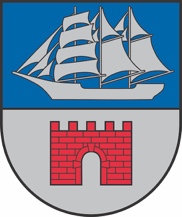 Reģ. Nr. 90009114631; Rīgas iela 16, Limbaži, Limbažu novads LV-4001; E-pasts pasts@limbazunovads.lv; tālrunis 64023003FINANŠU KOMITEJASSĒDES PROTOKOLSNr.1										 2024. gada 17. janvārīSēde sasaukta plkst. 13:00Sēdi atklāj plkst. 13:15 (pēc Teritorijas attīstības komitejas sēdes)Sēde notiek videokonferences režīmā tiešsaistē Webex platformā.Komitejas sēde ir atklāta.Sēdi vada: Dagnis Straubergs.Sēdi protokolē: Dace Tauriņa.Sēdē piedalās deputāti: Jānis Bakmanis, Valdis Bārda, Māris Beļaunieks, Aigars Legzdiņš, Dāvis Melnalksnis, Rūdolfs Pelēkais, Dagnis Straubergs.Sēdē piedalās: Agris Blumers, Aiga Briede, (vārds uzvārds) (epasts), Aija Romancāne, Andra Luste, Andris Zunde, Anita Pacere-Padane, Anita Strokša, Anna Siliņa, Antra Paegle, Artis Ārgalis, Arvīds Ozols, Ausma (ausma.eglite@limbazunovads.lv), Baiba Martinsone, Beāte Kožina, Dace Tauriņa (Aloja), Digna Būmane, Dita Lejniece, Edmunds Liepiņš, Elīna Lilenblate, Gita (gita.zarina@limbazunovads.lv), Guna Jirgensone, Gunita Gulbe, Guntis Mesters, Hedviga Podziņa, Ieva (ieva.skuja@limbazunovads.lv), (vārds uzvārds) (epasts), Ieva Mahte, Ieva Zilvere, Ilga Tiesnese, Ilze Kapmale, Ilze Millere, Ilze Rubene, Ilze Ādamsone, Ilze Žūriņa-Davidčuka, Ina Sidjukina, Ina Šternfelde, (vārds uzvārds) (epasts), Inga Indriksone, Inga Zālīte, Inita Hartmane, Iveta Beļauniece, Iveta Pēkšēna, Iveta Umule, Izita Kļaviņa, Jana Beķere, Jana Lāce, Juris Graudiņš, Jānis Remess, Kristīne (alojas.pii@limbazunovads.lv), Kristīne Mežapuķe, Kristīne Zaķe, Kārlis Irmejs, Lana Ukrija, Laura Siksaliete, Liene Berga, Liene Ungure, Linda Helēna Griškoite, Linita Amoliņa, Lāsma Liepiņa, Līga Liepiņa, Līga Viļčinska, Maija Siliņa, Mārtiņš Grāvelsiņš, Mārīte Purmale, Mārīte Saulīte, Pārsla Dzērve, Raimonds Straume, Raivis Galītis, Rasa Zeidmane, Regīna Tamane, Rihards Būda, Sandra Romeiko, Santa Čingule, Sarma Kacara, Sintija Zute, Solvita Kukanovska, Sporta skola (inese.dubulte@limbazunovads.lv), Sporta skola 2 (sporta.skola@limbazunovads.lv), Valda Tinkusa, Viktors Zujevs, Zane Balode, Ziedīte Jirgensone, Broņislava Keiša, Liene Bukne, Ārija Mikša, Ģirts Ieleja.Darba kārtība:Par darba kārtību.Par nešķirotu sadzīves atkritumu apsaimniekošanas maksas noteikšanu Limbažu novada pašvaldības administratīvajā teritorijā.Par Limbažu novada pašvaldības domes saistošo noteikumu “Par sociālajiem pakalpojumiem Limbažu novadā” apstiprināšanu.Par Limbažu novada pašvaldības domes saistošo noteikumu “Par maznodrošinātas mājsaimniecības ienākumu sliekšņa noteikšanu Limbažu novadā” nodošanu sabiedrības viedokļa noskaidrošanai.Par Centrālās Vēlēšanu komisijas plānotā finansējuma Limbažu novada pašvaldībai iekļaušanu Limbažu novada pašvaldības 2024. gada budžetā.Par SIA "LIMBAŽU SILTUMS" pamatkapitāla palielināšanu.Par finansiālu atbalstu Limbažu novada Sporta skolas audzēkņu dalībai starptautiskās sacensībās 2024. gadā.Par finansiālu atbalstu nodibinājumam "Komunistiskā terora upuru atbalsta un palīdzības fonds "Sibīrijas bērni"".Par finansiālu atbalstu biedrībai “Pasaules latviešu mūzikas centrs “Vienoti mūzikā””.Par nekustamā īpašuma ar kadastra numuru 66010110031, Lielezera iela 12, Limbažos, Limbažu novadā pārņemšanu bez atlīdzības Limbažu novada pašvaldības īpašumā.Par tehnisko projektu norakstīšanu.Par pašvaldībai piederošo dzīvokļu īrnieku neatgūstamo parādu segšanu.Par grozījumu Limbažu novada domes 2023. gada 23. novembra lēmumā Nr. 974 “Par projekta Nr.3217 “Sociālo dzīvokļu remonts” finansējuma pārcelšanu uz 2024.gadu”.Par grozījumiem Limbažu novada domes 2023.gada 24.augusta lēmumā Nr.647 "Par finansējuma piešķiršanu būvprojekta izstrādei ēkas Pērnavas ielas 29, Salacgrīvā, Limbažu novadā energoefektivitātes paaugstināšanai".Par apgrozāmo līdzekļu piešķiršanu projektam „Vides pieejamības nodrošināšana Vecās Sārmes ielā 10, Limbažos”.Par Limbažu novada izglītības iestāžu vadītāju mēnešalgas noteikšanu.Par valsts mērķdotāciju izglītības iestāžu pedagogu darba samaksai un valsts sociālās apdrošināšanas obligātajām iemaksām laika periodam no 2024. gada 1. janvāra līdz 2024. gada 31. augustam.Par grozījumiem Limbažu novada pašvaldības iestāžu amatu klasificēšanas apkopojumā.Par konkursa "Remigrācijas atbalsta pasākums - uzņēmējdarbības atbalsts Limbažu novadā" nolikuma precizējumiem.Par Limbažu novada pašvaldības 2024.gada kultūras, sporta pasākumu projektu.(papildu d.k. jaut.) Par Pašvaldības budžeta finansējumu pedagogu darba samaksai un valsts sociālās apdrošināšanas obligātajām iemaksām Limbažu novada izglītības iestādēs no 2024. gada 1. janvāra līdz 2024. gada 31. augustam.(papildu d.k. jaut.) Par grozījumiem Limbažu novada pašvaldības 2023. gada 27. aprīļa iekšējos noteikumos Nr.4 “Par atlīdzību un sociālajām garantijām Limbažu novada pašvaldības darbiniekiem un amatpersonām”.(papildu d.k. jaut.) Par Limbažu novada pašvaldības iestāžu darbinieku amatu algu noteikšanu.(papildu d.k. jaut.) Par atbalstu ēdināšanas nodrošināšanai  Ukrainas civiliedzīvotājiem 2024.gadā.(papildu d.k. jaut.) Par Limbažu novada domes 2022.gada 22.decembra lēmuma Nr. 1246 atcelšanu un par Alojas pilsētas pirmsskolas izglītības iestādes “Auseklītis” potenciālo atrašanās vietu.Informācijas.1.Par darba kārtībuZiņo Dagnis StraubergsIepazinusies ar Finanšu komitejas priekšsēdētāja D. Strauberga priekšlikumu apstiprināt sēdes darba kārtību, atklāti balsojot: PAR – 7 deputāti (Jānis Bakmanis, Valdis Bārda, Māris Beļaunieks, Aigars Legzdiņš, Dāvis Melnalksnis, Rūdolfs Pelēkais, Dagnis Straubergs), PRET – nav, ATTURAS – nav, komiteja NOLEMJ:apstiprināt šādu sēdes darba kārtību:Par darba kārtību.Par nešķirotu sadzīves atkritumu apsaimniekošanas maksas noteikšanu Limbažu novada pašvaldības administratīvajā teritorijā.Par Limbažu novada pašvaldības domes saistošo noteikumu “Par sociālajiem pakalpojumiem Limbažu novadā” apstiprināšanu.Par Limbažu novada pašvaldības domes saistošo noteikumu “Par maznodrošinātas mājsaimniecības ienākumu sliekšņa noteikšanu Limbažu novadā” nodošanu sabiedrības viedokļa noskaidrošanai.Par Centrālās Vēlēšanu komisijas plānotā finansējuma Limbažu novada pašvaldībai iekļaušanu Limbažu novada pašvaldības 2024. gada budžetā.Par SIA "LIMBAŽU SILTUMS" pamatkapitāla palielināšanu.Par finansiālu atbalstu Limbažu novada Sporta skolas audzēkņu dalībai starptautiskās sacensībās 2024. gadā.Par finansiālu atbalstu nodibinājumam "Komunistiskā terora upuru atbalsta un palīdzības fonds "Sibīrijas bērni"".Par finansiālu atbalstu biedrībai “Pasaules latviešu mūzikas centrs “Vienoti mūzikā””.Par nekustamā īpašuma ar kadastra numuru 66010110031, Lielezera iela 12, Limbažos, Limbažu novadā pārņemšanu bez atlīdzības Limbažu novada pašvaldības īpašumā.Par tehnisko projektu norakstīšanu.Par pašvaldībai piederošo dzīvokļu īrnieku neatgūstamo parādu segšanu.Par grozījumu Limbažu novada domes 2023. gada 23. novembra lēmumā Nr. 974 “Par projekta Nr.3217 “Sociālo dzīvokļu remonts” finansējuma pārcelšanu uz 2024.gadu”.Par grozījumiem Limbažu novada domes 2023.gada 24.augusta lēmumā Nr.647 "Par finansējuma piešķiršanu būvprojekta izstrādei ēkas Pērnavas ielas 29, Salacgrīvā, Limbažu novadā energoefektivitātes paaugstināšanai".Par apgrozāmo līdzekļu piešķiršanu projektam „Vides pieejamības nodrošināšana Vecās Sārmes ielā 10, Limbažos”.Par Limbažu novada izglītības iestāžu vadītāju mēnešalgas noteikšanu.Par valsts mērķdotāciju izglītības iestāžu pedagogu darba samaksai un valsts sociālās apdrošināšanas obligātajām iemaksām laika periodam no 2024. gada 1. janvāra līdz 2024. gada 31. augustam.Par grozījumiem Limbažu novada pašvaldības iestāžu amatu klasificēšanas apkopojumā.Par konkursa "Remigrācijas atbalsta pasākums - uzņēmējdarbības atbalsts Limbažu novadā" nolikuma precizējumiem.Par Limbažu novada pašvaldības 2024.gada kultūras, sporta pasākumu projektu.Par Pašvaldības budžeta finansējumu pedagogu darba samaksai un valsts sociālās apdrošināšanas obligātajām iemaksām Limbažu novada izglītības iestādēs no 2024. gada 1. janvāra līdz 2024. gada 31. augustam.Par grozījumiem Limbažu novada pašvaldības 2023. gada 27. aprīļa iekšējos noteikumos Nr.4 “Par atlīdzību un sociālajām garantijām Limbažu novada pašvaldības darbiniekiem un amatpersonām”.Par Limbažu novada pašvaldības iestāžu darbinieku amatu algu noteikšanu.Par atbalstu ēdināšanas nodrošināšanai  Ukrainas civiliedzīvotājiem 2024.gadā.Par Limbažu novada domes 2022.gada 22.decembra lēmuma Nr. 1246 atcelšanu un par Alojas pilsētas pirmsskolas izglītības iestādes “Auseklītis” potenciālo atrašanās vietu.Informācijas.2.Par nešķirotu sadzīves atkritumu apsaimniekošanas maksas noteikšanu Limbažu novada pašvaldības administratīvajā teritorijāZiņo Dagnis StraubergsSaskaņā ar Pašvaldību likuma 4. panta pirmās daļas 1. punktu viena no Limbažu novada pašvaldības, turpmāk – Pašvaldība, autonomajām funkcijām ir organizēt iedzīvotājiem sadzīves atkritumu apsaimniekošanas pakalpojumus neatkarīgi no tā, kā īpašumā atrodas dzīvojamais fonds.Saskaņā ar Pašvaldību likuma 10. panta otrās daļas 2. punkta c) apakšpunktu Pašvaldības domes kompetencē ir noteikt maksu par sadzīves atkritumu apsaimniekošanu.Atkritumu apsaimniekošanas likuma 39. panta pirmajā daļā noteikts, ka nešķirotu sadzīves atkritumu apsaimniekošanas (izņemot sadzīves atkritumu reģenerāciju) maksu atkritumu sākotnējam radītājam vai valdītājam veido:pašvaldības lēmumā apstiprinātā maksa par sadzīves atkritumu apsaimniekošanu, kurā tiek ietvertas visas izmaksas par nešķiroto un dalīti savākto atkritumu savākšanu, pārvadāšanu, pārkraušanu, šķirošanu un citām normatīvajos aktos noteiktajām darbībām, ko veic pirms atkritumu reģenerācijas un kas samazina apglabājamo atkritumu apjomu, maksa par uzglabāšanu un šo darbību veikšanai nepieciešamo infrastruktūras objektu izveidošanu un uzturēšanu, kā arī starpība starp dalīti savāktu bioloģisko atkritumu apsaimniekošanas izmaksām un šā likuma 39.1 pantā noteikto maksu;maksa par nešķirotu sadzīves atkritumu apstrādi saskaņā ar Sabiedrisko pakalpojumu regulēšanas komisijas apstiprinātu tarifu.Savukārt Atkritumu apsaimniekošanas likuma redakcijas, kas ir spēkā no 2024. gada 1. janvāra, 39.1 pants noteic, ka maksu par dalīti savākto bioloģisko atkritumu apsaimniekošanu Pašvaldība nosaka 60 procentu apmērā no Atkritumu apsaimniekošanas likuma 39. panta pirmajā daļā noteiktās maksas.Pašvaldība ir saņēmusi Pašvaldības atkritumu apsaimniekotāja, kas nodrošina atkritumu apsaimniekošanas pakalpojumus Pašvaldības administratīvajā teritorijā, proti, SIA “ZAAO”, reģistrācijas Nr. 44103015509, 2023. gada 9. oktobra vēstuli Nr. 1.25/399 “Par atkritumu apsaimniekošanas maksas izmaiņām” (Pašvaldībā saņemta 2023. gada 9.oktobrī).Starp Pašvaldību un SIA “ZAAO” ir noslēgts līgums par sadzīves atkritumu apsaimniekošanu (turpmāk - Līgums), kas paredz, ka SIA “ZAAO” sniedz sadzīves atkritumu apsaimniekošanas pakalpojumus visā Pašvaldības teritorijā. Saskaņā ar Līgumu puses ir vienojušās par nešķiroto sadzīves atkritumu apsaimniekošanas maksas apmēru.Ņemot vērā normatīvajos aktos veiktos grozījumus attiecībā uz nešķirotu sadzīves atkritumu apsaimniekošanas maksas noteikšanu, ir nepieciešams veikt izmaiņas Pašvaldības administratīvajā teritorijā noteiktajai maksai par sadzīves atkritumu apsaimniekošanu, kā rezultātā SIA “ZAAO” lūdz palielināt maksu par sadzīves atkritumu apsaimniekošanu, palielinot pakalpojuma maksas daļu par sadzīves atkritumu savākšanu, pārvadāšanu, pārkraušanu, šķirošanu un citām normatīvajos aktos noteiktajām darbībām, ko veic pirms atkritumu reģenerācijas un kas samazina apglabājamo atkritumu apjomu, uzglabāšanu, dalītās atkritumu savākšanas, pārkraušanas un šķirošanas infrastruktūras objektu uzturēšanu, vienlaikus, pamatojoties uz Atkritumu apsaimniekošanas likuma 39.1 pantu, nosakot maksu par dalīti savākto bioloģisko atkritumu apsaimniekošanu.Maksas par sadzīves atkritumu apsaimniekošanu palielināšana turpmāk ļaus nodrošināt saprātīgu balansu starp pakalpojuma kvalitāti SIA “ZAAO” darbības reģionā kopumā un maksas apmēru par šāda rakstura pakalpojumu, tāpat maksas palielināšanas nepieciešamība ir cieši saistīta ar SIA “ZAAO” finanšu rādītāju saglabāšanu tādā līmenī, lai arī turpmāk nodrošinātu SIA “ZAAO” kredītspēju ar mērķi savlaicīgi atjaunot pamatlīdzekļus un nodrošinātu uzņēmuma attīstības perspektīvas, kā arī Atkritumu apsaimniekošanas likumā noteikto, ka maksā par atkritumu apsaimniekošanu tiek ietverta starpība starp dalīti savāktu bioloģisko atkritumu apsaimniekošanas izmaksām un maksu par dalīti savākto bioloģisko atkritumu apsaimniekošanu.SIA “ZAAO” iesniegtais maksas par nešķiroto sadzīves atkritumu apsaimniekošanu aprēķina projekts, paredz, ka maksa par sadzīves atkritumu savākšanu, pārvadāšanu, pārkraušanu, šķirošanu un citām normatīvajos aktos noteiktajām darbībām, ko veic pirms atkritumu reģenerācijas un kas samazina apglabājamo atkritumu apjomu, par uzglabāšanu, dalītās atkritumu savākšanas, pārkraušanas un šķirošanas infrastruktūras objektu uzturēšanu atbilstoši līgumam, kuru noslēgusi pašvaldība un atkritumu apsaimniekotājs, kā arī izmaksas to sabiedrības izglītības pasākumu finansēšanai, kuri vērsti uz atkritumu radītāju izglītošanu atkritumu apsaimniekošanas jomā, ir 13,11 euro apmērā par 1 m3.Ņemot vērā Sabiedrisko pakalpojumu regulēšanas komisijas padomes 2023.gada 21.decembra lēmumu Nr. 154 (prot. Nr. 51, 1.p) “Par SIA “ZAAO” sadzīves atkritumu apglabāšanas tarifu”, ar ko ir nolemts apstiprināt SIA “ZAAO” sadzīves atkritumu apglabāšanas pakalpojumu tarifu – 141,75 eiro par tonnu bez pievienotās vērtības nodokļa, iesniegto maksas par nešķiroto sadzīves atkritumu apsaimniekošanu aprēķina projektu, palielinot pakalpojuma maksas daļu par sadzīves atkritumu savākšanu, pārvadāšanu, pārkraušanu, šķirošanu un citām normatīvajos aktos noteiktajām darbībām, ko veic pirms atkritumu reģenerācijas un kas samazina apglabājamo atkritumu apjomu, uzglabāšanu, dalītās atkritumu savākšanas, pārkraušanas un šķirošanas infrastruktūras objektu uzturēšanu, ievērojot šīs izmaksu komponentes īpatsvaru līdzšinējā maksas apmērā, secināms, ka maksa par nešķirotu sadzīves atkritumu apsaimniekošanu, sākot ar 2024. gada 1. martu, būs 31,54 eiro par 1 m3 atkritumu, ko veidos:maksa par sadzīves atkritumu savākšanu, pārvadāšanu, pārkraušanu, šķirošanu un citām normatīvajos aktos noteiktajām darbībām, ko veic pirms atkritumu reģenerācijas un kas samazina apglabājamo atkritumu apjomu, par uzglabāšanu, dalītās atkritumu savākšanas, pārkraušanas un šķirošanas infrastruktūras objektu uzturēšanu atbilstoši līgumam, kuru noslēgusi pašvaldība un atkritumu apsaimniekotājs, kā arī izmaksas to sabiedrības izglītības pasākumu finansēšanai, kuri vērsti uz atkritumu radītāju izglītošanu atkritumu apsaimniekošanas jomā - 13,11 eiro apmērā par 1 m3 (bez pievienotā vērtības nodokļa), ko apstiprina Pašvaldība;Sabiedrisko pakalpojumu regulēšanas komisijas apstiprinātais tarifs par sadzīves atkritumu apglabāšanu (nešķirotu sadzīves atkritumu apstrādi) aprites ekonomikas centrā “Daibe” – 18,43 eiro apmērā par 1 m3, kas aprēķināts, apstiprinātā tarifa apmēru attiecinot uz vienu kubikmetru, piemērojot koeficientu 0,13.Savukārt maksa par dalīti savākto bioloģisko atkritumu apsaimniekošanu, ņemot vērā Atkritumu apsaimniekošanas likuma 39.1 pantu, tiek noteikta 60 procentu apmērā no nešķirotu sadzīves atkritumu apsaimniekošanas maksu, proti, 18,92 eiro par 1 m3 bioloģisko atkritumu (bez pievienotā vērtības nodokļa).Pamatojoties uz Pašvaldību likuma 4.panta pirmās daļas 1.punktu, 10. panta otrās daļas 2. punkta c) apakšpunktu, Atkritumu apsaimniekošanas likuma 39. panta pirmo daļu, 39.1 pantu, atklāti balsojot: PAR – 7 deputāti (Jānis Bakmanis, Valdis Bārda, Māris Beļaunieks, Aigars Legzdiņš, Dāvis Melnalksnis, Rūdolfs Pelēkais, Dagnis Straubergs), PRET – nav, ATTURAS – nav, komiteja NOLEMJ:Apstiprināt SIA “ZAAO” iesniegto nešķirotu sadzīves atkritumu apsaimniekošanas maksas aprēķinu un noteikt, ka, sākot ar 2024. gada 1. martu, Limbažu novadā maksa par sadzīves atkritumu savākšanu, pārvadāšanu, pārkraušanu, šķirošanu un citām normatīvajos aktos noteiktajām darbībām, ko veic pirms atkritumu reģenerācijas un kas samazina apglabājamo atkritumu apjomu, par uzglabāšanu, dalītās atkritumu savākšanas, pārkraušanas un šķirošanas infrastruktūras objektu uzturēšanu ir 13,11 eiro apmērā par 1 m3.Pieņemt zināšanai, ka kopējā maksa par sadzīves atkritumu apsaimniekošanu Limbažu novada pašvaldības administratīvajā teritorijā, sākot ar 2024. gada 1. martu, ir 31,54 eiro par 1 m3 atkritumu (bez pievienotās vērtības nodokļa), ko veido:Pašvaldības apstiprinātā maksa par sadzīves atkritumu savākšanu, pārvadāšanu, pārkraušanu, šķirošanu un citām normatīvajos aktos noteiktajām darbībām, ko veic pirms atkritumu reģenerācijas un kas samazina apglabājamo atkritumu apjomu, par uzglabāšanu, dalītās atkritumu savākšanas, pārkraušanas un šķirošanas infrastruktūras objektu uzturēšanu atbilstoši līgumam, kuru noslēgusi pašvaldība un atkritumu apsaimniekotājs, kā arī izmaksas to sabiedrības izglītības pasākumu finansēšanai, kuri vērsti uz atkritumu radītāju izglītošanu atkritumu apsaimniekošanas jomā – 13,11 eiro apmērā par 1 m3 atkritumu (bez pievienotās vērtības nodokļa);Sabiedrisko pakalpojumu regulēšanas komisijas apstiprinātais tarifs par nešķirotu sadzīves atkritumu apstrādi aprites ekonomikas centrā “Daibe”- 18,43 eiro apmērā par 1 m3 atkritumu (bez pievienotās vērtības nodokļa).Noteikt, ka sākot ar 2024. gada 1. martu Limbažu novadā maksa par dalīti savākto bioloģisko atkritumu apsaimniekošanu ir 18,92 eiro par 1 m3 bioloģisko atkritumu (bez pievienotās vērtības nodokļa).Ar šī lēmuma spēkā stāšanās brīdi atzīt par spēku zaudējušu Pašvaldības domes 2022. gada 24. novembra lēmumu Nr. 1214 (protokols Nr.17, 116.) “Par sadzīves atkritumu apsaimniekošanas maksas noteikšanu Limbažu novada pašvaldības administratīvajā teritorijā”.Noteikt, ka lēmums stājas spēkā 2024. gada 1. martā.Uzdot Pašvaldības Sabiedrisko attiecību nodaļai lēmumu un informāciju par sadzīves atkritumu apsaimniekošanas maksas apstiprināšanu desmit dienu laikā pēc tā pieņemšanas publicēt mājaslapā www.limbazunovads.lv.Kontroli par lēmuma izpildi uzdot Limbažu novada pašvaldības izpilddirektoram.Lēmuma projektu virzīt izskatīšanai Limbažu novada domes sēdē.3.Par Limbažu novada pašvaldības domes saistošo noteikumu “Par sociālajiem pakalpojumiem Limbažu novadā” apstiprināšanuZiņo Ilze RubeneDarbības programmas "Izaugsme un nodarbinātība" specifiskā atbalsta mērķa 9.2.2. "Palielināt kvalitatīvu institucionālai aprūpei alternatīvu sociālo pakalpojumu dzīvesvietā un ģimeniskai videi pietuvinātu pakalpojumu pieejamību personām ar invaliditāti un bērniem" 9.2.2.1. pasākumu "Deinstitucionalizācija" ietvaros projektus īsteno saskaņā ar vienošanos par projekta īstenošanu, bet ne ilgāk kā līdz 2023. gada 31. decembrim. Ir izstrādāts saistošo noteikumi “Par sociālajiem pakalpojumiem Limbažu novadā”. Pamatojoties uz  Sociālo pakalpojumu un sociālās palīdzības likuma 3. panta otro un trešo daļu, Invaliditātes likuma 12. panta 6.² daļu Ministru kabineta 16.06.2015. noteikumu Nr. 313. “Darbības programmas “Izaugsme un nodarbinātība” 9.2.2. specifiskā atbalsta mērķa “Palielināt kvalitatīvu institucionālai aprūpei alternatīvu sociālo pakalpojumu dzīvesvietā un ģimeniskai videi pietuvinātu pakalpojumu pieejamību personām ar invaliditāti un bērniem” 66. punktu un Ministru kabineta 2003. gada 27. maija noteikumu Nr. 275 “Sociālās aprūpes un sociālās rehabilitācijas pakalpojumu samaksas kārtība un kārtība, kādā pakalpojuma izmaksas tiek segtas no pašvaldības budžeta" 6. punktu.  Pašvaldību likuma 46. panta trešā daļa nosaka, ka saistošo noteikumu projektu un tam pievienoto paskaidrojuma rakstu pašvaldības nolikumā noteiktajā kārtībā publicē pašvaldības oficiālajā tīmekļvietnē sabiedrības viedokļa noskaidrošanai, paredzot termiņu, kas nav mazāks par divām nedēļām. Saņemtos viedokļus par saistošo noteikumu projektu pašvaldība apkopo un atspoguļo šo noteikumu projekta paskaidrojuma rakstā. Ņemot vērā iepriekš minētā panta daļu, saistošo noteikumu projekts tika nodots sabiedrības viedokļu noskaidrošanai no 2023. gada 15. decembra līdz 2024.gada 3.janvārim. Noteiktajā termiņā netika saņemts neviens viedoklis.Pašvaldību likuma 44. panta pirmā daļa nosaka, ka Dome atbilstoši likumā vai Ministru kabineta noteikumos ietvertam pilnvarojumam izdod saistošos noteikumus. Savukārt otrā daļa nosaka, ka Dome var izdot saistošos noteikumus, lai nodrošinātu pašvaldības autonomo funkciju un brīvprātīgo iniciatīvu izpildi, ievērojot likumos vai Ministru kabineta noteikumos paredzēto funkciju izpildes kārtību. Saskaņā ar Pašvaldību likuma 47. panta otro daļu Dome triju darbdienu laikā pēc parakstīšanas rakstveidā nosūta atzinuma sniegšanai Vides aizsardzības un reģionālās attīstības ministrijai šā likuma 45. pantā minētos saistošos noteikumus, kā arī saistošos noteikumus sociālās drošības un bērnu tiesību aizsardzības jautājumos un par pašvaldības nodevu un nodokļu likmēm un to paskaidrojuma rakstu vai citā likumā noteiktus saistošos noteikumus un to paskaidrojuma rakstu – attiecīgajā likumā noteiktajai ministrijai. Ministrija mēneša laikā no saistošo noteikumu saņemšanas dienas izvērtē to tiesiskumu un nosūta pašvaldībai attiecīgu atzinumu.Pamatojoties uz Sociālo pakalpojumu un sociālās palīdzības likuma 9. panta pirmo daļu, Pašvaldību likuma 4. panta pirmās daļas 9. punktu, 44. panta otro daļu un 46. panta trešo daļu, 47. panta pirmo, otro daļu, atklāti balsojot: PAR – 7 deputāti (Jānis Bakmanis, Valdis Bārda, Māris Beļaunieks, Aigars Legzdiņš, Dāvis Melnalksnis, Rūdolfs Pelēkais, Dagnis Straubergs), PRET – nav, ATTURAS – nav, komiteja NOLEMJ:Apstiprināt Limbažu novada pašvaldības domes saistošos noteikumus Nr.__ “Par sociālajiem pakalpojumiem Limbažu novadā” (pielikumā).Uzdot Dokumentu pārvaldības un klientu apkalpošanas nodaļai triju darbdienu laikā pēc saistošo noteikumu parakstīšanas saistošos noteikumus un paskaidrojuma rakstu rakstveidā nosūtīt atzinuma sniegšanai Vides aizsardzības un reģionālās attīstības ministrijai. Pēc pozitīva Vides aizsardzības un reģionālās attīstības ministrijas atzinuma saņemšanas uzdot Sabiedrisko attiecību nodaļai triju darbdienu laikā pēc atzinuma saņemšanas nosūtīt saistošos noteikumus un to paskaidrojuma rakstu izsludināšanai oficiālajā izdevumā "Latvijas Vēstnesis", publicēt pašvaldības tīmekļvietnē www.limbazunovads.lv un nodrošināt saistošo noteikumu pieejamību Limbažu novada pašvaldības ēkā un apvienību pārvalžu ēkās.Saistošie noteikumi stājas spēkā pēc to publicēšanas oficiālajā izdevumā “Latvijas Vēstnesis”.Atbildīgo par lēmuma izpildi noteikt Limbažu novada Sociālā dienesta vadītāju.Kontroli par lēmuma izpildi uzdot Limbažu novada pašvaldības izpilddirektoram.Lēmuma projektu virzīt izskatīšanai Limbažu novada domes sēdē.4.Par Limbažu novada pašvaldības domes saistošo noteikumu “Par maznodrošinātas mājsaimniecības ienākumu sliekšņa noteikšanu Limbažu novadā” nodošanu sabiedrības viedokļa noskaidrošanaiZiņo Ilze RubenePamatojoties uz izmaiņām Sociālo pakalpojumu un sociālās palīdzības likumā, kas stājas spēkā 2023. gada 1. jūlijā, ir nepieciešams noteikt mājsaimniecības ienākumu slieksni, no kura tā uzskatāma par maznodrošinātu, pieņemot saistošos noteikumus “Par maznodrošinātas mājsaimniecības ienākumu sliekšņa noteikšanu Limbažu novadā”.Minimālo ienākumu sliekšņus sociālās palīdzības sniegšanai nosaka procentuālā apmērā no Centrālās statistikas pārvaldes pārskata gadā publicētās minimālo ienākumu mediānas uz vienu ekvivalento patērētāju (turpmāk – ienākumu mediāna), kuru Centrālā statistikas pārvalde katru gadu publicē statistiskajā informācijā "Minimālo ienākumu (MIL) mediāna".Saistošo noteikumu projekta redakcija paredz, ka mājsaimniecību atzīst par maznodrošinātu, ja tās ienākumu slieksnis nepārsniedz 70% no Centrālās Statistikas pārvaldes pārskata gadā publicētās minimālo ienākumu mediānas uz vienu ekvivalento patērētāju, piemērojot šādus koeficientus:- pirmajai un vienīgajai personai mājsaimniecībā – koeficientu 1 (noapaļots līdz pilniem euro);- pārējām personām mājsaimniecībā – koeficientu 0,7 (noapaļots līdz pilniem euro).Pašvaldību likuma 44. panta pirmā daļa nosaka, ka Dome atbilstoši likumā vai Ministru kabineta noteikumos ietvertam pilnvarojumam izdod saistošos noteikumus. Savukārt otrā daļa nosaka, ka Dome var izdot saistošos noteikumus, lai nodrošinātu pašvaldības autonomo funkciju un brīvprātīgo iniciatīvu izpildi, ievērojot likumos vai Ministru kabineta noteikumos paredzēto funkciju izpildes kārtību.Pašvaldību likuma 46. panta trešā daļa nosaka, ka saistošo noteikumu projektu un tam pievienoto paskaidrojuma rakstu pašvaldības nolikumā noteiktajā kārtībā publicē pašvaldības oficiālajā tīmekļvietnē sabiedrības viedokļa noskaidrošanai, paredzot termiņu, kas nav mazāks par divām nedēļām. Saņemtos viedokļus par saistošo noteikumu projektu pašvaldība apkopo un atspoguļo šo noteikumu projekta paskaidrojuma rakstā. Pamatojoties uz Sociālo pakalpojumu un sociālās palīdzības likuma 33. panta ceturto daļu un 36. panta sesto daļu, Pašvaldību likuma 4. panta pirmās daļas 9. punktu, 44. panta otro daļu un 46. panta trešo daļu, 47. panta pirmo, otro daļu, atklāti balsojot: PAR – 7 deputāti (Jānis Bakmanis, Valdis Bārda, Māris Beļaunieks, Aigars Legzdiņš, Dāvis Melnalksnis, Rūdolfs Pelēkais, Dagnis Straubergs), PRET – nav, ATTURAS – nav, komiteja NOLEMJ:Nodot Limbažu novada pašvaldības domes saistošo noteikumu projektu “Par maznodrošinātas mājsaimniecības ienākumu sliekšņa noteikšanu Limbažu novadā” sabiedrības viedokļa noskaidrošanai (pielikumā).Uzdot Sabiedrisko attiecību nodaļai saistošo noteikumu projektu publicēt pašvaldības oficiālajā tīmekļvietnē sabiedrības viedokļa noskaidrošanai, nosakot termiņu viedokļa paušanai - divas nedēļas no saistošo noteikumu publicēšanas dienas pašvaldības oficiālajā tīmekļvietnē.Uzdot Limbažu novada Sociālajam dienestam pēc viedokļu saņemšanas tos apkopot un atspoguļot saistošo noteikumu projekta paskaidrojuma rakstā.Uzdot Limbažu novada Sociālajam dienestam pēc sabiedrības viedokļa noskaidrošanas un apkopošanas atkārtoti vērsties Sociālo un veselības jautājumu komitejā un Finanšu komitejā saistošo noteikumu apstiprināšanai.Pieņemt zināšanai Limbažu novada pašvaldības domes saistošo noteikumu projekta “Par maznodrošinātas mājsaimniecības ienākumu sliekšņa noteikšanu Limbažu novadā” paskaidrojuma rakstu (pielikumā).Atbildīgo par lēmuma izpildi noteikt Limbažu novada Sociālā dienesta vadītāju.Kontroli par lēmuma izpildi uzdot Limbažu novada pašvaldības izpilddirektoram.5.Par Centrālās Vēlēšanu komisijas plānotā finansējuma Limbažu novada pašvaldībai iekļaušanu Limbažu novada pašvaldības 2024. gada budžetāZiņo Andra LusteIzskatījusi Limbažu novada Vēlēšanu komisijas priekšsēdētājas Andras Lustes 05.01.2024. iesniegumu (reģ. Nr. 4.8.3/24/73), pamatojoties uz CVK vecākā finanšu eksperta iesniegto informāciju par prognozēto finansējumu parakstu vākšanai “Par likuma “Grozījumi notariāta likumā” publicēšanas apturēšanu” nodrošināšanai, prognozētais finansējums Limbažu novada pašvaldībai sastāda 11’939,25 EUR (vienpadsmit tūkstoši deviņi simti trīsdesmit deviņi eiro, 25 centi). Limbažu novada pašvaldībā nav saņemts Centrālās vēlēšanu komisijas lēmums “Par finansējuma sadalījumu valstspilsētu un novada velēšanu komisijām”. Plānojot 2024. gada budžetu nepieciešams iekļaut plānoto priekšfinansējumu vēlēšanu komisijas darba nodrošināšanai.Pamatojoties uz Pašvaldību likuma 10. panta pirmās daļas ievaddaļu un pirmās daļas 20. punktu, likuma “Par pašvaldību budžetiem” 30. pantu, atklāti balsojot: PAR – 7 deputāti (Jānis Bakmanis, Valdis Bārda, Māris Beļaunieks, Aigars Legzdiņš, Dāvis Melnalksnis, Rūdolfs Pelēkais, Dagnis Straubergs), PRET – nav, ATTURAS – nav, komiteja NOLEMJ:Iekļaut Centrālās vēlēšanu komisijas plānoto finansējumu 11’939,25 EUR (vienpadsmit tūkstoši deviņi simti trīsdesmit deviņi eiro, 25 centi) apmērā Limbažu novada pašvaldības 2024. gada budžeta projektā Limbažu novada Vēlēšanu komisijas darba nodrošināšanai. Plānoto finansējumu iekļaut EKK2300 – 1155,- eur, EKK1100 – 8745,- eur, EKK1200 – 2039,- eur.Noteikt atbildīgo par finansējuma izlietojumu atbilstoši finansējuma piešķīrēja nosacījumiem un pārskatu iesniegšanu Limbažu novada Vēlēšanas komisijas priekšsēdētāju Andru Lusti.Kontroli par lēmuma izpildi uzdot Limbažu novada pašvaldības izpilddirektoram.Lēmuma projektu virzīt izskatīšanai Limbažu novada domes sēdē.6.Par SIA "LIMBAŽU SILTUMS" pamatkapitāla palielināšanuZiņo Lana UkrijaPamatojoties uz Pašvaldību likuma 4.panta pirmās daļas 1.punktu pašvaldības autonomā funkcija ir organizēt iedzīvotājiem komunālos pakalpojumus. Pašvaldību likuma 10.panta pirmās daļas 9.punkts cita starpā nosaka, ka dome ir tiesīga izlemt ikvienu pašvaldības kompetences jautājumu un tikai domes kompetencē ir likumā noteiktajā kārtībā izveidot, reorganizēt un likvidēt pašvaldības kapitālsabiedrības un nodibinājumus, kā arī lemt par dalību kapitālsabiedrībās, biedrībās un nodibinājumos. Publiskas personas kapitāla daļu un kapitālsabiedrību pārvaldības likuma 63.panta pirmās daļas 1.punkts nosaka, ka kapitālsabiedrības pamatkapitālu var palielināt dalībniekam izdarot ieguldījumus sabiedrības pamatkapitālā un pretī saņemot attiecīgu skaitu jauno daļu. Saskaņā ar Komerclikuma 151.panta pirmās daļas noteikumiem, pamatkapitālu apmaksā ar naudu vai mantisko ieguldījumu. Limbažu novada dome ir pieņēmusi šādus lēmumus:2011. gada 12. decembrī lēmumu “Par tehniski ekonomiskā pamatojuma apstiprināšanu un par saistībām ūdenssaimniecības attīstības investīciju projekta īstenošanai” (protokols Nr.22, 1.§);2013. gada 10. janvārī lēmumu “Par tehniski ekonomiskā pamatojuma apstiprināšanu un par saistībām projekta “Ūdenssaimniecības infrastruktūras attīstība Limbažu novada Limbažu pagasta Ozolaines ciemā” īstenošanu” (protokols Nr.1, 1.§);2013. gada 21. februārī lēmumu “Par projekta iesnieguma “Ūdenssaimniecības infrastruktūras attīstība Limbažu novada Limbažu pagasta Lādezera ciemā” apstiprināšanu” (protokols Nr.3, 5.§).Limbažu novada pašvaldība (turpmāk – Pašvaldība) 2023.gada 20. decembrī saņēmusi SIA "LIMBAŽU SILTUMS", reģistrācijas Nr. 40003006715, iesniegumu Nr.1.8/72 “Par finanšu līdzekļu paredzēšanu 2024.gada budžetā” (Pašvaldībā reģistrēts ar Nr. 17.1/23/121), ar kuru lūgts 2024.gada Pašvaldības budžetā iekļaut finanšu līdzekļus 19795,00 EUR (deviņpadsmit tūkstoši septiņi simti deviņdesmit pieci euro, 00 centi) apmērā iepriekšminēto Limbažu novada domes lēmumu izpildei.Ņemot vērā iepriekš minēto, pamatojoties uz Pašvaldību likuma 10. panta pirmās daļas 9. punktu, 73. panta pirmo daļu, Publiskas personas kapitāla daļu un kapitālsabiedrību pārvaldības likuma 63. panta pirmās daļas 1. punktu, Komerclikuma 151. pantu, atklāti balsojot: PAR – 7 deputāti (Jānis Bakmanis, Valdis Bārda, Māris Beļaunieks, Aigars Legzdiņš, Dāvis Melnalksnis, Rūdolfs Pelēkais, Dagnis Straubergs), PRET – nav, ATTURAS – nav, komiteja NOLEMJ:Atbalstīt SIA "LIMBAŽU SILTUMS" pamatkapitāla palielināšanu, palielinot Pašvaldībai piederošo kapitāla daļu skaitu, veicot naudas līdzekļu ieguldījumu 19795,00 EUR (deviņpadsmit tūkstoši septiņi simti deviņdesmit pieci euro, 00 centi) apmērā, ko veido:7499,00 EUR (septiņi tūkstoši četri simti deviņdesmit deviņi euro, 00 centi), pamatojoties uz Limbažu novada domes 2011.gada 12.decembra lēmumu “Par tehniski ekonomiskā pamatojuma apstiprināšanu un par saistībām ūdenssaimniecības attīstības investīciju projekta īstenošanai” (protokols Nr.22, 1.§);6960,00 EUR (seši tūkstoši deviņi simti sešdesmit euro, 00 centi), pamatojoties uz Limbažu novada domes 2013.gada 10.janvāra lēmumu “Par tehniski ekonomiskā pamatojuma apstiprināšanu un par saistībām projekta “Ūdenssaimniecības infrastruktūras attīstība Limbažu novada Limbažu pagasta Ozolaines ciemā” īstenošanu” (protokols Nr.1, 1.§);5336,00 EUR (pieci tūkstoši trīs simti trīsdesmit seši euro, 00 centi), pamatojoties uz Limbažu novada domes 2013.gada 21.februāra lēmumu “Par projekta iesnieguma “Ūdenssaimniecības infrastruktūras attīstība Limbažu novada Limbažu pagasta Lādezera ciemā” apstiprināšanu” (protokols Nr.3, 5.§).Noteikt, ka šī lēmuma 1. punktā minētais ieguldījums izmantojams, SIA "LIMBAŽU SILTUMS" īstenojot tai noteiktā vispārējā stratēģiskā mērķa izpildi.Uzdot SIA "LIMBAŽU SILTUMS" kapitāla daļu turētāja pārstāvim veikt visas nepieciešamās darbības, lai nodrošinātu lēmuma izpildi.Lēmums stājas spēkā 2024. gada 25. janvārī.Lēmuma projektu virzīt izskatīšanai Limbažu novada domes sēdē.7.Par finansiālu atbalstu Limbažu novada Sporta skolas audzēkņu dalībai starptautiskās sacensībās 2024. gadāZiņo Inese DubulteSaņemts Limbažu novada Sporta skolas direktores Diānas Zaļupes pieprasījums pašvaldības līdzfinansējuma nodrošināšanai 70,00 euro apmērā vienam Limbažu novada Sporta skolas audzēknim dalībai starptautiskās sacensībās 2024. gadā, kopā 13’370,00 euro.Pamatojoties uz Pašvaldību likuma 4. panta pirmās daļas 7. punktu, 10. panta pirmās daļas ievaddaļu un likuma „Par pašvaldību budžetiem” 30. pantu, atklāti balsojot: PAR – 7 deputāti (Jānis Bakmanis, Valdis Bārda, Māris Beļaunieks, Aigars Legzdiņš, Dāvis Melnalksnis, Rūdolfs Pelēkais, Dagnis Straubergs), PRET – nav, ATTURAS – nav, komiteja NOLEMJ:Atbalstīt Limbažu novada Sporta skolas audzēkņu dalību starptautiskās sacensībās 2024. gadā, nodrošinot līdzfinansējumu audzēknim 70,00 euro, kopsummā 13’370,00 euro (trīspadsmit tūkstoši trīs simti septiņdesmit euro) t,sk:Futbolā (5 komandas), 50 audzēkņi, kopsummā 3500,00 euro;Smaiļošanā un kanoe airēšanā, 32 audzēkņi, kopsummā 2240,00 euro;Vieglatlētikā 38 audzēkņi, kopsummā 2660,00 euro;Volejbolā 20 audzēkņi, kopsummā 1400,00 euro; Basketbolā 36 audzēkņi, kopsummā 2520,00 euro;Burāšanā 3 audzēkņi kopsummā 210,00 euro;Dambretē 12 audzēkņi kopsummā 840,00 euro.Finansējuma pieprasījumu iekļaut 2024. gada Limbažu novada pašvaldības budžeta projektā.Atbildīgos par finansējuma iekļaušanu budžetā noteikt Finanšu un ekonomikas nodaļas ekonomistus.Atbildīgo par finansējuma izlietošanu atbilstoši piešķīruma mērķim noteikt Limbažu novada Sporta skolas direktori. Kontroli par lēmuma izpildi uzdot Limbažu novada pašvaldības izpilddirektoram.Lēmuma projektu virzīt izskatīšanai Limbažu novada domes sēdē.8.Par finansiālu atbalstu nodibinājumam "Komunistiskā terora upuru atbalsta un palīdzības fonds "Sibīrijas bērni""Ziņo Jānis BakmanisLimbažu novada pašvaldība ir saņēmusi iesniegumu no nodibinājuma "Komunistiskā terora upuru atbalsta un palīdzības fonds "Sibīrijas bērni"" ar lūgumu atbalstīt fonda 2024.gada projektus: konferenci, koncertus 25. martā un 14. jūnijā, bērnu zīmējumu un sacerējumu konkursu, filmas “Neesam aizmirsuši Sibīriju” veidošanu un grāmatas “Dzimuši Tur” sagatavošanu un izdošanu. Nodibinājums apņemas visos reklāmas materiālos minēt Limbažu novada pašvaldības atbalstu. Ņemot vērā, ka nodibinājuma finansējuma pieprasījums tieši neatbilst Limbažu novada pašvaldības noteikumiem par atbalstu nevalstiskajām un reliģiskajām organizācijām, nepieciešams ar atsevišķu Limbažu novada pašvaldības domes lēmumu piešķirt 2024. gada Centrālās pārvaldes Sabiedrisko attiecību nodaļas ārpusbāzes budžetā finansējumu 1000,- euro, nodibinājuma aktivitāšu īstenošanai. Pamatojoties uz Pašvaldību likuma 5. pantu, 10. panta pirmās daļas ievaddaļu, atklāti balsojot: PAR – 6 deputāti (Jānis Bakmanis, Māris Beļaunieks, Aigars Legzdiņš, Dāvis Melnalksnis, Rūdolfs Pelēkais, Dagnis Straubergs), PRET – nav, ATTURAS – deputāts Valdis Bārda, komiteja NOLEMJ:Atbalstīt nodibinājumu "Komunistiskā terora upuru atbalsta un palīdzības fonds "Sibīrijas bērni"", piešķirot finansējumu EUR 1 000 (viens tūkstotis euro) nodibinājuma darbībai (konferencei, koncertam 25. martā un 14. jūnijā, bērnu zīmējumu un sacerējumu konkursam, filmas “Neesam aizmirsuši Sibīriju” veidošanai un grāmatas “Dzimuši Tur” sagatavošanai un izdošanai).Lēmuma 1. punktā minēto finansējumu iekļaut Limbažu novada pašvaldības 2024. gada budžeta projektā pie Centrālās pārvaldes Sabiedrisko attiecību nodaļas ārpusbāzes budžeta.Pēc Limbažu novada pašvaldības 2024. gada budžeta pieņemšanas slēgt līgumu ar nodibinājumu "Komunistiskā terora upuru atbalsta un palīdzības fonds "Sibīrijas bērni"" par finansējuma piešķiršanu un par finansējuma izlietojuma atskaites iesniegšanu.Noteikt, ka nodibinājumam "Komunistiskā terora upuru atbalsta un palīdzības fonds "Sibīrijas bērni"" ir pienākums popularizēt Limbažu novada vārdu, regulāri informēt Limbažu novada pašvaldības Centrālās pārvaldes Sabiedrisko attiecību nodaļu par biedrības aktivitātēm. Atbildīgo par līguma slēgšanu noteikt Juridisko nodaļu.Atbildīgo par finanšu plūsmas un dokumentācijas atbilstību un kontroli noteikt Finanšu un ekonomikas nodaļas grāmatvedības daļu.Kontroli par lēmuma izpildi uzdot veikt Limbažu novada pašvaldības izpilddirektoram.Lēmuma projektu virzīt izskatīšanai Limbažu novada domes sēdē.9.Par finansiālu atbalstu biedrībai “Pasaules latviešu mūzikas centrs “Vienoti mūzikā””Ziņo Artis Ārgalis, debatēs piedalās Rūdolfs Pelēkais, Dagnis Straubergs, Jānis BakmanisLimbažu novada pašvaldībā saņemts biedrības “Pasaules latviešu mūzikas centrs “Vienoti mūzikā””, reģistrācijas Nr. 50008320211, lūgums turpināt finansējuma piešķiršanu Ozolmuižas pils kompleksa infrastruktūras sakārtošanai, materiālu iegādei, neatliekamo darbu veikšanai, administratīvo un saimniecisko jautājumu risināšanai pils uzturēšanas nodrošināšanai 1000,00 EUR (viens tūkstotis eiro) mēnesī.Limbažu novada pašvaldības dome 2023. gada 21. decembrī pieņēma lēmumu Nr.1063 “Par ēku un infrastruktūras nedzīvojamo telpu nodošanas līguma termiņa pagarināšanu ar sabiedriskā labuma organizāciju biedrību “Pasaules latviešu mūzikas centrs “Vienoti mūzikā”” pagarināt 2023. gada 12. maijā noslēgto nedzīvojamo telpu nodošanas līgumu Nr. 4.10.10/23/41 ar biedrību “Pasaules latviešu mūzikas centrs “Vienoti mūzikā””, reģistrācijas Nr. 50008320211, līdz 2033. gada 11. maijam.Ar Valsts ieņēmumu dienesta 2023. gada 18. janvāra lēmumu Nr. 32.6/8.71/1948 biedrībai “Pasaules latviešu mūzikas centrs “Vienoti mūzikā”” ir piešķirts sabiedriskā labuma organizācijas statuss darbības jomā kultūras veicināšana.Saskaņā ar Pašvaldību likuma 4. panta pirmās daļas 5.punktu viena no pašvaldības autonomajām funkcijām ir sniegt iedzīvotājiem daudzveidīgu kultūras piedāvājumu un iespēju piedalīties kultūras dzīvē, sekmēt pašvaldības teritorijā esošā kultūras mantojuma saglabāšanu un sniegt atbalstu kultūras norisēm.Pamatojoties uz Pašvaldību likuma 4. panta pirmās daļas 2. un 5. punktu, ceturto daļu, 10. panta pirmās daļas ievaddaļu un likuma „Par pašvaldību budžetiem” 30. pantu, atklāti balsojot: PAR – 7 deputāti (Jānis Bakmanis, Valdis Bārda, Māris Beļaunieks, Aigars Legzdiņš, Dāvis Melnalksnis, Rūdolfs Pelēkais, Dagnis Straubergs), PRET – nav, ATTURAS – nav, komiteja NOLEMJ:Atbalstīt biedrību “Pasaules latviešu mūzikas centrs “Vienoti mūzikā””, piešķirot finansējumu EUR 1000 (viens tūkstotis euro) mēnesī, sākot ar 2024. gada 1. janvāri, administratīvo un saimniecisko jautājumu risināšanai Ozolmuižas pils uzturēšanas nodrošināšanai (kopā par 12 mēnešiem EUR 12 000), finansējumu paredzēt pašvaldības 2024. gada budžetā.Noteikt, ka biedrībai “Pasaules latviešu mūzikas centrs “Vienoti mūzikā”” ir pienākums popularizēt Limbažu novada vārdu, informēt Sabiedrisko attiecību nodaļu par biedrības aktivitātēm. Slēgt līgumu ar biedrību “Pasaules latviešu mūzikas centrs “Vienoti mūzikā”” par finansējuma piešķiršanu un par finansējuma izlietojuma atskaites iesniegšanu.Atbildīgo par līguma slēgšanu noteikt Juridisko nodaļu.Atbildīgo par finanšu plūsmas un dokumentācijas atbilstību un kontroli noteikt Finanšu un ekonomikas nodaļu.Kontroli par lēmuma izpildi uzdot veikt Limbažu novada pašvaldības izpilddirektoram.Lēmuma projektu virzīt izskatīšanai Limbažu  novada domes sēdē.Deputāts J. Bakmanis uzdod jautājumu, ja biedrībai būs nepieciešama nauda granulu iegādei janvārī, vai biedrība varēs saņemt naudu ātrāk avansā uz nākošo mēnešu rēķina? Izpilddirektors A. Ārgalis informē, ka līdz domes sēdei tiks sagatavota precīza atbilde uz šo jautājumu.10.Par nekustamā īpašuma ar kadastra numuru 66010110031, Lielezera iela 12, Limbažos, Limbažu novadā pārņemšanu bez atlīdzības Limbažu novada pašvaldības īpašumāZiņo Māris BeļaunieksLimbažu novada pašvaldība 2023. gada 27. decembrī ir saņēmusi valsts akciju sabiedrības “Valsts nekustamie īpašumi” (turpmāk – VNĪ) vēstuli  Nr. 4.8.1./23/7008, par nekustamā īpašuma ar kadastra numuru 6601 011 0031 pārņemšanu pašvaldības īpašumā.		VNĪ norāda, ka ir saņēmuši Limbažu novada pašvaldības 2023. gada 4. decembra vēstuli Nr. 4.9.1/23/5175 ar informāciju, ka zemes vienība Lielezera ielā 12, Limbažos, Limbažu novadā, ar kadastra apzīmējumu 6601 011 0102 ir nepieciešama pašvaldībai Pašvaldību likuma 4. panta 2. un 7. punktā noteikto autonomo funkciju veikšanai. Ņemot vērā izteikto lūgumu, turpmākā rīcība ar Īpašumu tika izskatīta VNĪ Īpašumu izvērtēšanas komisijas 2023. gada 21. decembra sēdē un nolemts konceptuāli atbalstīt Īpašuma nodošanu bez atlīdzības Limbažu novada pašvaldības īpašumā pašvaldības autonomās funkcijas īstenošanai un aicināt Limbažu novada pašvaldību pieņemt attiecīgu pašvaldības lēmumu. VNĪ lūdz pašvaldības lēmumā norādīt - kādas Pašvaldību likuma 4. pantā norādītās autonomās funkcijas īstenošanai ir paredzēts izmantot valsts nekustamo īpašumu, kā arī lēmumā iekļaut detalizētu informāciju, kādā veidā tieši pašvaldība realizēs autonomo funkciju, pārņemot Īpašumu bez atlīdzības pašvaldības īpašumā. Nekustamais īpašums Lielezera iela 12, Limbažos, Limbažu novadā, kadastra Nr. 6601 011 0031, sastāv no zemes vienības ar kadastra apzīmējumu 6601 011 0102, 0.1920 ha, Īpašuma tiesības Vidzemes rajona tiesas Limbažu pilsētas zemesgrāmatas nodalījumā Nr. 100000519955  nostiprinātas Latvijas valstij, LR Finanšu ministrijas personā. Īpašums nodots valsts akciju sabiedrības “Valsts nekustamie īpašumi” pārvaldīšanā.Zemes vienībai ar kadastra apzīmējumu 66010110102 Teritorijas plānojumā funkcionālais zonējums – Publisko iestāžu apbūves teritorija (P). Limbažu novada pašvaldībai zemes vienība ar kadastra apzīmējumu 66010110102, 0.1920 ha, nepieciešama Pašvaldību likuma 4. panta pirmās daļas 2. un 7. punktā noteikto autonomo funkciju veikšanai, t.i. gādāt par pašvaldības administratīvās teritorijas labiekārtošanu un sanitāro tīrību (publiskai lietošanai paredzēto teritoriju apgaismošana un uzturēšana; parku, skvēru un zaļo zonu ierīkošana un uzturēšana; pretplūdu pasākumi; kapsētu un beigto dzīvnieku apbedīšanas vietu izveidošana un uzturēšana), kā arī noteikt teritoriju un būvju uzturēšanas prasības, ciktāl tas saistīts ar sabiedrības drošību, sanitārās tīrības uzturēšanu un pilsētvides ainavas saglabāšanu; veicināt sporta attīstību, tostarp uzturēt un attīstīt pašvaldības sporta bāzes, atbalstīt sportistu un sporta klubu, arī profesionālo sporta klubu, darbību un sniegt atbalstu sporta pasākumu organizēšanai. Nekustamais īpašums atrodas tiešā tuvumā Limbažu Lielezera pludmalei. Limbažu Lielezera pludmale ir iedzīvotāju iecienīta atpūtas vieta. Limbažu novada pašvaldība šajā pludmalē mērķtiecīgi veic infrastruktūras uzlabošanas un pilnveidošanas pasākumus. Kopš 2014. gada Limbažu Lielezera pludmale regulāri iegūst Zilā karoga statusu. Tāpat blakus minētajam nekustamam īpašumam atrodas smaiļošanas un kanoe airēšanas bāze, kurā akreditēto programmu smaiļošanā un kanoe airēšanā apgūst Limbažu novada sporta skolas audzēkņi. Nekustamā īpašumā plānots izvietot brīvdabas trenažierus, aktīvās airēšanas sezonas laikā plānots izveidot smailīšu un kanoe laivu novietni. Ņemot vērā, ka aizvien lielāku popularitāti iedzīvotāju vidū iegūst pludmales volejbols, tiek paredzēts izbūvēt papildus pludmales volejbola laukumus. Pašvaldību likumā noteiktās autonomās funkcijas veiks pašvaldības aģentūra “LAUTA” un SIA “Olimpiskais centrs ,,Limbaži””. Nekustamajā īpašumā nav plānots veikt saimniecisko darbību un tā būs publiski pieejama visai sabiedrībai.Saskaņā ar Publiskas personas mantas atsavināšanas likuma 42.panta pirmo daļu, valsts nekustamo īpašumu var nodot bez atlīdzības atvasinātas publiskas personas īpašumā. Ministru kabinets lēmumā par valsts nekustamā īpašuma nodošanu bez atlīdzības atvasinātas publiskas personas īpašumā nosaka, kādu atvasinātas publiskas personas funkciju vai deleģēta pārvaldes uzdevuma veikšanai nekustamais īpašums tiek nodots. Nostiprinot atvasinātas publiskas personas īpašuma tiesības uz nekustamo īpašumu, zemesgrāmatā izdarāma atzīme par Ministru kabineta lēmumā noteiktajiem tiesību aprobežojumiem. Ja nodotais nekustamais īpašums vairs netiek izmantots Ministru kabineta lēmumā par valsts nekustamā īpašuma nodošanu bez atlīdzības atvasinātas publiskas personas īpašumā norādīto funkciju vai deleģēta pārvaldes uzdevuma veikšanai, atvasināta publiska persona šo īpašumu bez atlīdzības nodod valstij.Saskaņā ar Pašvaldību likuma 10. panta pirmās daļas 16. punktu Dome ir tiesīga izlemt ikvienu pašvaldības kompetences jautājumu. Tikai domes kompetencē ir lemt par pašvaldības nekustamā īpašuma atsavināšanu un apgrūtināšanu, kā arī par nekustamā īpašuma iegūšanu.Pamatojoties uz Pašvaldību likuma 4. panta pirmās daļas 2. un 7. punktu, Publiskas personas mantas atsavināšanas likuma 3. panta 6. punktu, 42. panta pirmo daļu, 43. pantu, Pašvaldību likuma 10. panta pirmās daļas 16. punktu, atklāti balsojot: PAR – 7 deputāti (Jānis Bakmanis, Valdis Bārda, Māris Beļaunieks, Aigars Legzdiņš, Dāvis Melnalksnis, Rūdolfs Pelēkais, Dagnis Straubergs), PRET – nav, ATTURAS – nav, komiteja NOLEMJ:Pārņemt Limbažu novada pašvaldības īpašumā bez atlīdzības valstij piederošo nekustamo īpašumu Lielezera iela 12, Limbažos, Limbažu novadā, kadastra Nr. 6601 011 0031, kas sastāv no zemes vienības ar kadastra apzīmējumu 6601 011 0102, 0.1920 ha platībā, Pašvaldību likuma 4. panta pirmās daļas 2. un 7. punktā noteikto autonomo funkciju veikšanai (shēma pielikumā). Nekustamā īpašuma un teritorijas plānojuma nodaļai veikt šajā lēmumā noteiktā nekustamā īpašuma reģistrēšanu zemesgrāmatā uz Limbažu novada pašvaldības vārda pēc tā nodošanas pašvaldības īpašumā. Atbildīgo par lēmuma izpildi noteikt Nekustamā īpašuma un teritorijas plānojuma nodaļas vadītāju.Kontroli par lēmuma izpildi uzdot Limbažu novada pašvaldības izpilddirektoram.Lēmuma projektu virzīt izskatīšanai Limbažu novada domes sēdē.11.Par tehnisko projektu norakstīšanuZiņo Ieva Mahte, debatēs piedalās Māris Beļaunieks, Agris Blumers, Dagnis Straubergs, Artis ĀrgalisKomiteja ir iepazinusies ar sagatavoto lēmuma projektu:“Pamatojoties uz Ministru Kabineta 13.02.2018. noteikumu Nr.87 “Grāmatvedības uzskaites kārtība budžeta iestādēs” 155. punktu, kā arī, saskaņā ar nepabeigtās celtniecības inventarizācijas laikā sastādīto aktu par tehnisko projektu norakstīšanu sakarā ar to derīgās lietošanas laika izbeigšanos, Pašvaldību likuma 10. panta pirmās daļas ievaddaļu, atklāti balsojot: PAR –__________________, PRET – _________________, ATTURAS – ________________, komiteja NOLEMJ:Norakstīt, attiecinot uz Limbažu novada pašvaldības izdevumiem, tehniskos projektus, kuru derīgās lietošanas laiks ir beidzies un tie netiks realizēti (pielikums).Uzdot Finanšu un ekonomikas nodaļai izslēgt norakstītos projektus 44 400,77 EUR (četrdesmit četri tūkstoši četri simti eiro un 77 centi) apmērā no ilgtermiņa ieguldījumu uzskaites 2023. gada bilancē, attiecinot uz iestādes izdevumiem.Kontroli par lēmuma izpildi uzdot Finanšu un ekonomikas nodaļas vadītājai.Lēmuma projektu virzīt izskatīšanai Limbažu novada domes sēdē.”Deputāts M. Beļaunieks informē, ka SIA “AL Projekts” ir realizēts un uzdod jautājumu, vai tiešām šie projekti ir jānoraksta? Limbažu novada pašvaldības izpilddirektora vietnieks A. Blumers aicina projektu Zāles ielā 8 patreiz nenorakstīt, jo jautājums par sociālajiem dzīvokļiem līdz galam nav izdiskutēts. Finanšu un ekonomikas nodaļas vadītāja I. Mahte informē, ka saraksts ir tapis pamatojoties uz inventarizācijas atzinuma komentāriem un sadarbībā ar Attīstības un projektu nodaļu. Sēdes vadītājs D. Straubergs izsaka viedokli, ka nebūtu lietderīgi šos projektus norakstīt, un aicina Attīstības un projektu nodaļai kopā ar izpilddirektora vietnieku sarakstu vēlreiz pārskatīt, noprecizēt un virzīt izskatīšanai februāra sēdē. Sēdes vadītājs D. Straubergs izsaka priekšlikumu atlikt jautājuma izskatīšanu un sagatavot to uz februāra sēdi. Iepazinusies ar viedokļiem un priekšlikumiem, atklāti balsojot: PAR – nav, PRET – deputāts Rūdolfs Pelēkais, ATTURAS – 6 deputāti (Jānis Bakmanis, Valdis Bārda, Māris Beļaunieks, Aigars Legzdiņš, Dāvis Melnalksnis, Dagnis Straubergs), komiteja NOLEMJ:atlikt jautājuma izskatīšanu.12.Par pašvaldībai piederošo dzīvokļu īrnieku neatgūstamo parādu segšanuZiņo Ieva Mahte, debatēs piedalās Māris Beļaunieks, Rūdolfs Pelēkais, Artis ĀrgalisSIA “Namsaimnieks” izveidojies dzīvojamo māju apsaimniekošanas maksas parāds par Limbažu novada pašvaldības īpašumā esošā dzīvokļa, kura īrnieks ir miris un nav iespējama parādu piedziņa. Kopējā parādu summa par īpašuma uzturēšanas un apsaimniekošanas maksu un parāda piedziņas izdevumiem sastāda 2101.87 EUR (divi tūkstoši viens simts viens eiro un 87 centi). Savukārt no SIA “Limbažu siltums” saņemts iesniegums par neatgūstamu apkures, ūdens un kanalizācijas pakalpojumu parādu 1715.53 EUR (viens tūkstotis septiņi simti piecpadsmit eiro un 53 centi) apmērā, kas izveidojies pašvaldības īpašumā esošā dzīvokļa bijušā īrnieka, kurš miris. Saskaņā ar Dzīvokļa īpašuma likuma 10.panta pirmās daļas 2.punktu un 13.pantu par pakalpojumu, kas saistīti ar dzīvokļa lietošanu, norēķiniem ir atbildīgs dzīvokļu īpašnieks.Mirušo īrnieku īres maksas parāda kopsumma Limbažu novada pašvaldībai sastāda 435.49 EUR (četri simti trīsdesmit pieci eiro un 49 centi).Saskaņā ar Ministru kabineta 2018. gada 13.februāra noteikumu Nr. 87 “Grāmatvedības uzskaites kārtība budžeta iestādēs” 187. punktu, prasības, kuru piedziņa saskaņā ar tiesību normām ir neiespējama, jo parādnieks ir likvidēts vai miris vai ir pagājis parāda piedziņas iespējamības termiņš, izslēdz no uzskaites un atzīst pārējos izdevumos, kā arī samazina izveidotos uzkrājumus nedrošiem (šaubīgiem) parādiem, atzīstot ieņēmumus no uzkrājumu samazinājuma.Ņemot vērā SIA “Namsaimnieks” un SIA “Limbažu siltums” iesniegumus, pamatojoties uz Dzīvokļa īpašuma likuma 10. panta pirmās daļas 2. punktu un 13. pantu, Pašvaldību likuma 10. panta pirmās daļas ievaddaļas un 17. punktu, Ministru kabineta 2018. gada 13. februāra noteikumu Nr. 87 “Grāmatvedības uzskaites kārtība budžeta iestādēs” 187. punktu, atklāti balsojot: PAR – 7 deputāti (Jānis Bakmanis, Valdis Bārda, Māris Beļaunieks, Aigars Legzdiņš, Dāvis Melnalksnis, Rūdolfs Pelēkais, Dagnis Straubergs), PRET – nav, ATTURAS – nav, komiteja NOLEMJ:Segt pašvaldības dzīvokļu, kuri atrodas SIA “Namsaimnieks” pārvaldījumā, mirušo īrnieku radītos parādus par īpašuma uzturēšanas un apsaimniekošanas maksu, kā arī parāda piedziņas izdevumus 2101.87 EUR (divi tūkstoši viens simts viens eiro un 87 centi) apmērā no Limbažu apvienības pārvaldes 2024. gada budžeta (pielikums).Noteikt, ka no SIA “Namsaimnieks” uzskaites kā neatgūstamie parādi tiek izslēgti mirušo īrnieku īres maksu parādi, kopsummā par 435.49 EUR (četri simti trīsdesmit pieci eiro un 49 centi). Iekļaut 2024. gada pārskata izmaksās.Segt pašvaldības dzīvokļu, kuri saņēma SIA “Limbažu siltums” sniegtos pakalpojumus, mirušo īrnieku radītos parādus par komunālajiem maksājumiem, kā arī parāda piedziņas izdevumus 1715.53 EUR (viens tūkstotis septiņi simti piecpadsmit eiro un 53 centi) apmērā no Limbažu apvienības pārvaldes 2024. gada budžeta (pielikums).Lēmuma projektu virzīt izskatīšanai Limbažu novada domes sēdē.13.Par grozījumu Limbažu novada domes 2023. gada 23. novembra lēmumā Nr. 974 “Par projekta Nr.3217 “Sociālo dzīvokļu remonts” finansējuma pārcelšanu uz 2024.gadu”Ziņo Andris ZundeLimbažu novada dome 2023. gada 23. novembrī pieņēma lēmumu Nr. 974 (protokols Nr.14, 45.) “Par projekta Nr. 3217 “Sociālo dzīvokļu remonts” finansējuma pārcelšanu uz 2024. gadu”. Lēmumā ir nepieciešams veikt grozījumu, precizējot summas.Salacgrīvas apvienības pārvaldes 2023. gada budžetā ir piešķirti līdzekļi EUR 20 000 apmērā sociālo dzīvokļu remontam. No tiem EUR 11 818,00 tiks izlietoti remontam un EUR 9377,5 krīzes dzīvokļu būvniecības dokumentācijas izstrādei Zītaru ielā 3, Korģenē, Limbažu novadā. Par plānotajiem darbiem ir noslēgti līgumi. Par projektēšanas darbiem ir samaksāts avanss EUR 1876,00. Ņemot vērā, ka projektēšanas līguma izpildes termiņš ir 2024. gada janvāris, nepieciešams EUR 6307 (seši tūkstoši trīs simti septiņi eiro) pārcelt uz 2024. gada budžetu, iesākto projektēšanas darbu apmaksai.Pamatojoties uz Pašvaldību likuma 4. panta pirmās daļas 10. punktu, 10. panta pirmās daļas ievaddaļu likuma “Par pašvaldību budžetiem” 30. pantu, atklāti balsojot: PAR – 7 deputāti (Jānis Bakmanis, Valdis Bārda, Māris Beļaunieks, Aigars Legzdiņš, Dāvis Melnalksnis, Rūdolfs Pelēkais, Dagnis Straubergs), PRET – nav, ATTURAS – nav, komiteja NOLEMJ:Grozīt Limbažu novada domes 2023. gada 23. novembra lēmumu Nr. 974 (protokols Nr.14, 45.) “Par projekta Nr. 3217 “Sociālo dzīvokļu remonts” finansējuma pārcelšanu uz 2024. gadu”:izteikt 1. punktu šādā redakcijā:“1.1. Pārcelt EUR 6307,00 (seši tūkstoši trīs simti septiņi eiro, 00 centi) uz 2024.gada budžetu.”.Lēmumā minētās izmaiņas iekļaut Limbažu novada pašvaldības 2024. gada budžeta projektā.Atbildīgos par finansējuma iekļaušanu 2024. gada budžeta projektā noteikt Finanšu un ekonomikas nodaļas ekonomistus.Atbildīgo par lēmuma izpildi noteikt Salacgrīvas apvienības pārvaldes vadītāju.Lēmuma projektu virzīt izskatīšanai Limbažu novada domes sēdē.14.Par grozījumiem Limbažu novada domes 2023. gada 24. augusta lēmumā Nr.647 "Par finansējuma piešķiršanu būvprojekta izstrādei ēkas Pērnavas ielas 29, Salacgrīvā, Limbažu novadā energoefektivitātes paaugstināšanai"Ziņo Sarma KacaraLimbažu novada dome 2023. gada 24. augustā pieņēma lēmumu Nr.647 “Par finansējuma piešķiršanu būvprojekta izstrādei ēkas Pērnavas ielās 29, Salacgrīvā, Limbažu novadā energoefektivitātes paaugstināšanai”, kurā tika nolemts piešķirt finansējumu 7478 EUR (septiņi tūkstoši četri simti septiņdesmit astoņi eiro) būvprojekta izstrādei ēkas Pērnavas ielā 29, Salacgrīvā, Limbažu novadā, energoefektivitātes paaugstināšanai no Limbažu novada pašvaldības 2023. gada budžeta līdzekļiem neparedzētiem gadījumiem un iekļaut 2024. gadā budžetā 29 911 EUR.2023. gada 4. septembrī noslēgts līgums Nr. 4.10.8/23/21 par būvprojekta izstrādi par 37 389 EUR. Saskaņā ar noslēgtā līguma 2.2.1. apakšpunktu, starpmaksājums 20 % (divdesmit procenti) apmērā no Līguma summas par būvprojekta izstrādi tiek samaksāts 10 (desmit) darba dienu laikā pēc būvprojekta minimālajā sastāvā iesniegšanas BIS, Izpildītāja atbilstoša rēķina un abpusēji parakstīta nodošanas – pieņemšanas akta saņemšanas. Pieņemšanas - nodošanas akts par būvprojekta minimālā sastāvā iesniegšanu BIS parakstīts un Izpildītāja rēķins par 7477,80 EUR tika saņemts 29.12.2023. Rēķina apmaksas termiņš 12.01.2024. Nepieciešams pārcelt 2023. gadā neizlietoto finansējumu 7478 EUR, lai varētu atmaksāt nesamaksāto rēķinu.Pamatojoties uz Pašvaldību likuma 4. panta pirmās daļas 20. punktu un ceturto daļu, 10. panta pirmās daļas ievaddaļu un 19. punktu, likuma “Par pašvaldību budžetiem” 30. pantu, atklāti balsojot: PAR – 7 deputāti (Jānis Bakmanis, Valdis Bārda, Māris Beļaunieks, Aigars Legzdiņš, Dāvis Melnalksnis, Rūdolfs Pelēkais, Dagnis Straubergs), PRET – nav, ATTURAS – nav, komiteja NOLEMJ:Grozīt 2023. gada 24. augusta lēmuma Nr. 647 1. punktu, izsakot jaunā redakcijā: “1. Pārcelt naudas atlikumu no 2023.gada budžeta 7478 EUR (septiņi tūkstoši četri simti septiņdesmit astoņi eiro) apmērā būvprojekta izstrādei ēkas Pērnavas ielā 29, Salacgrīvā, Limbažu novadā, energoefektivitātes paaugstināšanai”.Lēmumā minētās izmaiņas iekļaut Limbažu novada pašvaldības 2024. gada budžeta projektā.Atbildīgos par finansējuma iekļaušanu 2024. gada budžeta projektā noteikt Finanšu un ekonomikas nodaļas ekonomistus.Atbildīgo par lēmuma izpildi noteikt Attīstības un projektu nodaļu.Kontroli par lēmuma izpildi uzdot Limbažu novada pašvaldības izpilddirektoram.Lēmuma projektu virzīt izskatīšanai Limbažu novada domes sēdē.15.Par apgrozāmo līdzekļu piešķiršanu projektam „Vides pieejamības nodrošināšana Vecās Sārmes ielā 10, Limbažos”Ziņo Sintija Zute2023. gada 02. februārī tika noslēgts līgums ar Centrālo finanšu un līgumu aģentūru par Atveseļošanās fonda projektu Nr. 3.1.2.1.i.0/1/22/I/CFLA/005 “Vides pieejamības nodrošināšana Vecās Sārmes ielā 10, Limbažos. Projekta kopējās, attiecināmās izmaksas ir 134 310,00 eiro, no kurām Atveseļošanās un noturības mehānisma finansējums ir 111 000 eiro, Limbažu novada pašvaldības līdzfinansējums 23 310,00 eiro. Projekta īstenošanas laikā Atveseļošanās fonda līdzfinansējumu daļēji būs iespējams saņemt avansā. Projekta ietvaros tika veikts atklāts konkurss “Būvprojekta izstrāde un autoruzraudzība vides pieejamības uzlabošanai Vecās Sārmes ielā 10, Limbažos”, iepirkuma identifikācijas Nr. LNP 2023/49, kura rezultātā tika noslēgts līgums ar SIA “Elko arhitektūra”. Būvprojekta izstrādes kopējās izmaksas sastāda 40 777 EUR.CFLA tika pieprasīts maksājuma pieprasījums avansam, kurš tiks piešķirts 19 653,31 eiro apmērā, kā arī Dome projektēšanai piešķīra 15 488 eiro. Pilnai būvprojekta izmaksu segšanai nepieciešami apgrozāmie līdzekļi 5635,69 eiro apmērā. Apgrozāmie līdzekļi 5635,69 eiro apmērā no CFLA tiks atgūti šī gada laikā, kad tiks pieprasīts progresa pārskats. Pamatojoties uz Pašvaldību likuma 4. panta pirmās daļas 11. punktu un ceturto daļu, 10. panta pirmās daļas 21. punktu un likuma „Par pašvaldību budžetiem” 30. pantu, atklāti balsojot: PAR – 7 deputāti (Jānis Bakmanis, Valdis Bārda, Māris Beļaunieks, Aigars Legzdiņš, Dāvis Melnalksnis, Rūdolfs Pelēkais, Dagnis Straubergs), PRET – nav, ATTURAS – nav, komiteja NOLEMJ:Noteikt projekta kopējās, attiecināmās izmaksas ir 134 310,00 eiro, no kurām Atveseļošanās un noturības mehānisma finansējums ir 111 000 eiro, Limbažu novada pašvaldības līdzfinansējums 23 310,00 eiro.Piešķirt apgrozāmos līdzekļus 2024. gada budžetā 5636,- eiro apmērā projektam „Vides pieejamības nodrošināšana Vecās Sārmes ielā 10, Limbažos.Atbildīgos par finansējuma iekļaušanu budžetā noteikt Finanšu un ekonomikas nodaļas ekonomistus.Kontroli par lēmuma izpildi uzdot Limbažu novada pašvaldības izpilddirektoram.Lēmuma projektu virzīt izskatīšanai Limbažu novada domes sēdē.16.Par Limbažu novada izglītības iestāžu vadītāju mēnešalgas noteikšanuZiņo Valda TinkusaPamatojoties uz Pašvaldības likuma 10.panta pirmās daļas 21.punktu, Ministru kabineta 05.07.2016. noteikumu Nr.445 „Pedagogu darba samaksas noteikumi” 6.punktu, Ministru kabineta 21.06.2022. noteikumiem Nr.376 „Kārtība, kādā aprēķina un sadala valsts budžeta mērķdotāciju pedagogu darba samaksai pašvaldību vispārējās izglītības iestādēs un valsts augstskolu vispārējās vidējās izglītības iestādēs”, Ministru kabineta 15.07.2016. noteikumiem Nr.477 „Speciālās izglītības iestāžu, internātskolu un vispārējās izglītības iestāžu speciālās izglītības klašu (grupu) un internātskolu finansēšanas kārtība”, Ministru kabineta 21.12.2021. noteikumiem Nr.885 „Kārtība, kādā valsts finansē profesionālās ievirzes sporta izglītības programmas”, Ministru kabineta 27.12.2011. noteikumiem Nr.1035 „Kārtība, kādā valsts finansē profesionālās ievirzes mākslas, mūzikas un dejas izglītības programmas”, Limbažu novada pašvaldības 2022.gada 3.oktobra iekšējiem noteikumiem Nr.27 “Valsts budžeta mērķdotācijas un pašvaldības finansējuma aprēķina un sadales kārtība Limbažu novada izglītības iestāžu pedagogu darba samaksai”,  atklāti balsojot: PAR – 7 deputāti (Jānis Bakmanis, Valdis Bārda, Māris Beļaunieks, Aigars Legzdiņš, Dāvis Melnalksnis, Rūdolfs Pelēkais, Dagnis Straubergs), PRET – nav, ATTURAS – nav, komiteja NOLEMJ:Noteikt pamatizglītības un vidējās izglītības iestāžu vadītāju mēnešalgu likmes no 2024. gada 1. janvāra līdz 2024. gada 31. augustam, saskaņā ar 1.pielikumu.Noteikt pirmsskolas izglītības iestāžu vadītāju mēnešalgu likmes no 2024. gada 1. janvāra līdz 2024. gada 31. augustam, saskaņā ar 2.pielikumu.Noteikt profesionālās ievirzes un interešu izglītības iestāžu vadītāju mēnešalgu likmes no 2024. gada 1. janvāra līdz 2024. gada 30. septembrim, saskaņā ar 3.pielikumu.Noteikt izglītības atbalsts iestādes vadītāja mēnešalgas likmi no 2024. gada 1. janvāra līdz 2024. gada 31. augustam, saskaņā ar 4.pielikumu.Kontroli par lēmuma izpildi uzdot Limbažu novada Izglītības pārvaldes vadītājai.Lēmuma projektu virzīt izskatīšanai Limbažu novada domes sēdē.17.Par valsts mērķdotāciju izglītības iestāžu pedagogu darba samaksai un valsts sociālās apdrošināšanas obligātajām iemaksām laika periodam no 2024. gada 1. janvāra līdz 2024. gada 31. augustamZiņo Valda TinkusaPamatojoties uz likumu “Par valsts budžetu 2024. gadam un budžeta ietvaru 2024., 2025. un 2026. gadam“, Ministru kabineta 2022.gada 21.jūnija noteikumiem Nr.376 “Kārtība, kādā aprēķina un sadala valsts budžeta mērķdotāciju pedagogu darba samaksai pašvaldību vispārējās izglītības iestādēs un valsts augstskolu vispārējās vidējās izglītības iestādēs”, Ministru kabineta 2016.gada 5.jūlija noteikumiem Nr.445 „Pedagogu darba samaksas noteikumi”, Ministru kabineta 2016.gada 15.jūlija noteikumiem Nr.477 “Speciālās izglītības iestāžu un vispārējās izglītības iestāžu speciālās izglītības klašu (grupu) finansēšanas kārtība”, Pašvaldību likuma 4. panta pirmās daļas 4. punktu un 10. panta pirmās daļas ievaddaļu un 21.punktu, likuma “Par pašvaldību budžetiem” 30. pantu,  atklāti balsojot: PAR – 7 deputāti (Jānis Bakmanis, Valdis Bārda, Māris Beļaunieks, Aigars Legzdiņš, Dāvis Melnalksnis, Rūdolfs Pelēkais, Dagnis Straubergs), PRET – nav, ATTURAS – nav, komiteja NOLEMJ:Apstiprināt valsts mērķdotāciju bērnu no piecu gadu vecuma, pamata un vispārējās vidējās, interešu izglītības un Limbažu novada speciālās pamatskolas pedagogu darba samaksai un valsts sociālās apdrošināšanas obligātajām iemaksām laika periodam no 2024. gada 1. janvāra līdz 2024. gada 31. augustam (1., 2., 3., 4.pielikumā).Atbildīgo par lēmuma izpildi noteikt Limbažu novada Izglītības pārvaldes vadītāju V.Tinkusu.Kontroli par lēmuma izpildi uzdot Limbažu novada pašvaldības izpilddirektoram A. Ārgalim.Lēmuma projektu virzīt izskatīšanai Limbažu novada domes sēdē.18.Par grozījumiem Limbažu novada pašvaldības iestāžu amatu klasificēšanas apkopojumāZiņo Valda Tinkusa, debatēs piedalās Rūdolfs Pelēkais, Dagnis StraubergsLai nodrošinātu efektīvu Limbažu novada pašvaldības budžeta līdzekļu izmantošanu un nodrošinātu Valsts pārvaldes iekārtas likuma 10. panta desmitās daļas izpildi, nepieciešams veikt izmaiņas Limbažu novada pašvaldības amatu klasificēšanas apkopojumā (apstiprināts ar Limbažu novada domes 23.11.2023. sēdes lēmumu Nr. 1042 (protokols Nr. 14, 113.)).Saskaņā ar iestādes vadītājas iesniegumu, kā arī izvērtējot darbinieku amata pienākumus, nepieciešams veikt izmaiņas un precizējumus Limbažu novada Izglītības pārvaldes amatu klasificēšanas sarakstā. Ņemot vērā minēto un saskaņā ar Valsts pārvaldes iekārtas likuma 10. panta desmito daļu, Pašvaldību likuma 10.panta pirmās daļas 14.punktu, Valsts un pašvaldību institūciju amatpersonu un darbinieku atlīdzības likuma 7. pantu, Ministru kabineta 23.05.2017. noteikumiem Nr.264 “Noteikumi par Profesiju klasifikatoru, profesijai atbilstošiem pamatuzdevumiem un kvalifikācijas pamatprasībām”, atklāti balsojot: PAR – 7 deputāti (Jānis Bakmanis, Valdis Bārda, Māris Beļaunieks, Aigars Legzdiņš, Dāvis Melnalksnis, Rūdolfs Pelēkais, Dagnis Straubergs), PRET – nav, ATTURAS – nav, komiteja NOLEMJ:Veikt izmaiņas Limbažu novada pašvaldības amatu klasificēšanas apkopojumā (apstiprināts ar Limbažu novada domes 23.11.2023. sēdes lēmumu Nr. 1042 (protokols Nr. 14, 113.)):10. pielikumā “Limbažu novada pašvaldības iestāžu amatu klasificēšanas apkopojums PĀRĒJĀS IESTĀDES , sadaļā “Limbažu novada Izglītības pārvalde” 3. punktu izsakot šādā redakcijā un papildinot ar 7.punktu:Izmaiņas Limbažu novada Izglītības pārvaldes amatu vienību sarakstā stājas spēkā ar 2024.gada __.________. Atbildīgais par lēmuma izpildi, atbilstoši veiktajām izmaiņām, ir Limbažu novada Izglītības pārvaldes vadītājs.Kontroli par lēmuma izpildi uzdot Limbažu novada pašvaldības izpilddirektoram.Līdz domes sēdei precizēt lēmuma projekta 1.2. apakšpunktu un virzīt izskatīšanai Limbažu novada domes sēdē.19.Par konkursa "Remigrācijas atbalsta pasākums - uzņēmējdarbības atbalsts Limbažu novadā" nolikuma precizējumiem Ziņo Elīna Lilenblate, debatēs piedalās Dagnis StraubergsPamatojoties uz Limbažu novada domes 26.10.2023. sēdes lēmumu Nr.923 (protokols Nr.13, 92.) “Par konkursa "Remigrācijas atbalsta pasākums - uzņēmējdarbības atbalsts Limbažu novadā" nolikuma apstiprināšanu” un Komercdarbības atbalsta likuma 10.pantu 1.punktu apstiprināts "Remigrācijas atbalsta pasākums - uzņēmējdarbības atbalsts Limbažu novadā "nolikums un iesniegts sākotnējai izvērtēšanai Zemkopības un Finanšu ministrijām. 21.11.2023. saņemta vēstule Nr. 4.8.1/23/6344 no Zemkopības ministrijas un 13.11.2023. saņemta vēstule Nr. 4.8.1/23/6226 no Finanšu ministrijas, kurās norādīti punkti, kuros nepieciešams veikt precizējumus nolikumā. Precizējumi sagatavoti un iesniegti Ministrijām atkārtoti 13.12.2023. saņemta vēstule Nr. 4.8.1/23/6765 no Zemkopības ministrijas un 21.12.2023. saņemta vēstule Nr. 4.8.1/23/6953 no Finanšu ministrijas, kurās teikts, ka nolikums “Remigrācijas atbalsta pasākums - uzņēmējdarbības atbalsts Limbažu novadā” saskaņots.Pamatojoties uz Pašvaldību likuma 4. panta pirmās daļas 12. punktu un ceturto daļu, 5. panta pirmo un otro daļu, atklāti balsojot: PAR – 7 deputāti (Jānis Bakmanis, Valdis Bārda, Māris Beļaunieks, Aigars Legzdiņš, Dāvis Melnalksnis, Rūdolfs Pelēkais, Dagnis Straubergs), PRET – nav, ATTURAS – nav, komiteja NOLEMJ:Izdarīt precizējumus konkursa nolikumā "Remigrācijas atbalsta pasākums - uzņēmējdarbības atbalsts Limbažu novadā":papildināt 8.punktu ar otru teikumu “Gadījumā, ja atbalstāmā summa netiek piešķirta nevienam konkursa pretendentam vai nav saņemti konkursa pieteikumi, tiek izsludināts jauns konkursa pieteikumu iesniegšanas periods no 2024.gada 1.marta līdz 31.martam.”;svītrot 70. un 75. punktu;papildināt 77.punktā aiz vārdiem “nozarēm vai veic” ar cipariem un vārdiem “74.punktā minētās”;aizstāt 78. punktā ciparus un vārdus “Nr. 717/2014 3.panta 2.punktā” ar cipariem un vārdiem “Nr. 717/2014 3.panta 2.a un 3.punktā”;papildināt starp 79. un 80.punktu ar punktu šādā redakcijā:“Ja atbalsta saņēmējam atbalsts piešķirts saskaņā ar regulas Nr. 1407/2013, vai Nr. 1408/2013 vai Nr. 717/2014 nosacījumiem, atbalsta saņēmējam atbalstu piešķir atbilstoši regulas Nr.  1408/2013 5.panta 1. un 2. punktā vai regulas Nr. 717/2014 5.panta 1. un 2. punktā noteiktajai viena vienota uzņēmuma maksimālajai atbalsta summai.”;papildināt 82.punktu ar otru teikumu “Ja tiek pārkāpti Komisijas regulas Nr. 1407/2013, vai Komisijas Regulas Nr. 717/2014, vai Komisijas regulas Nr. 1408/2013 nosacījumi, atbalsta saņēmējam ir pienākums atmaksāt Pašvaldībai visu projekta ietvaros saņemto nelikumīgo de minimis atbalstu kopā ar procentiem no līdzekļiem, kas ir brīvi no komercdarbības atbalsta, atbilstoši Komercdarbības atbalsta kontroles likuma IV vai V nodaļas nosacījumiem.”;svītrot 83.punktu;papildināt starp 83. un 84.punktu ar punktu šādā redakcijā:“De minimis atbalstu šī nolikuma ietvaros piešķir ievērojot Komisijas regulas Nr.1407/2013 7.panta 4.punktā un 8.pantā minēto spēkā esamības termiņu”;aizstāt 84.punktā vārdu “Granta” ar vārdu “finansējuma”;aizstāt 2.pielikumā vārdus “Granta” ar vārdu “finansējums” attiecīgos locījumos;precizēt numerāciju atbilstoši veiktajiem precizējumiem.Atbildīgo par lēmuma izpildi noteikt Limbažu novada pašvaldības aģentūras “LAUTA” vadītāju.Kontroli par lēmuma izpildi uzdot veikt Limbažu novada pašvaldības izpilddirektoram.Līdz domes sēdei precizēt lēmuma projektu un virzīt izskatīšanai Limbažu novada domes sēdē.Sēdes vadītājs D. Straubergs uzdod Limbažu novada pašvaldības aģentūras “LAUTA” Salacgrīvas uzņēmējdarbības atbalsta centra “BĀKA” uzņēmējdarbības konsultantei E. Lilenblatei līdz domes sēdei noskaidrot, vai pašvaldības līdzfinansējums ir pārcelts uz 2024. gadu.20.Par Limbažu novada pašvaldības 2024.gada kultūras, sporta pasākumu projektu Ziņo Dagnis Straubergs, debatēs piedalās Artis Ārgalis, Jānis BakmanisLimbažu novada kultūras norišu piedāvājums Limbažu novada, Latvijas un pasaules cilvēkiem. Pasākumu projekts ietver sevī tradicionālo kultūras norišu, tradīciju stiprināšanu, lokālpatriotismu, valsts nozīmes notikumus, tautas sporta aktivitātes, sacensības. Vienlaicīgi, kultūras notikumi sekmē, cilvēku labbūtību, līdziesaisti, pozitīvu līdzpārdzīvojumu. Tradicionālā kultūra ir tā, kas cilvēku audzina, izglīto un pilnveido visa mūža garumā. Tās nozīme atvērtas, integrētas un pilsoniskas sabiedrības veidošanā, kad priekšplānā izvirzās tādas vērtības kā garīgums, zināšanas, spēja uzņemties iniciatīvu, radoša pieeja un māka raudzīties pasaules mērogā, neaizmirstot savu tuvāko apkārtējo vidi. Rada pastarpinātas aktivitātes ekonomikai, piesaista apmeklētājus no citiem novadiem un reģioniem, veicina iedzīvotāju ekonomisko aktivitāti. Kultūras norišu projekts sagatavots kultūras funkciju nodrošināšanai Limbažu novada teritorijas iedzīvotājiem un viesiem. Šis piedāvājums nodrošina, stiprina Limbažu novada tēlu, norāda uz mūsu vērtībām un identitāti Limbažu novada kā latviskā novada identitātes stiprināšanai.Pamatojoties uz Pašvaldību likuma 4. panta pirmās daļas 5. punktu, 10. panta pirmās daļas ievaddaļu, likuma “Par pašvaldību budžetiem” 30. pantu, atklāti balsojot: PAR – 7 deputāti (Jānis Bakmanis, Valdis Bārda, Māris Beļaunieks, Aigars Legzdiņš, Dāvis Melnalksnis, Rūdolfs Pelēkais, Dagnis Straubergs), PRET – nav, ATTURAS – nav, komiteja NOLEMJ:Atbalstīt Limbažu novada pašvaldības 2024. gada kultūras, sporta pasākumu projektu, kas ietver plānoto ieņēmumu kopsummu EUR 109 482 (viens simts deviņi tūkstoši četri simti astoņdesmit divi euro), plānoto izdevumu kopsummu EUR 624 851 (seši simti divdesmit četri tūkstoši astoņi simti piecdesmit viens euro), plānoto pašvaldības finansējumu EUR 515 369 (pieci simti piecpadsmit tūkstoši trīs simti sešdesmit deviņi euro) saskaņā ar lēmuma pielikumu.Atbildīgo par Limbažu novada pašvaldības 2024. gada kultūras, sporta pasākumu projektu noteikt Limbažu novada Kultūras pārvaldes vadītāju. Atbildīgo par Limbažu novada pašvaldības 2024. gada kultūras, sporta pasākumu projekta finansējuma iekļaušanu Limbažu novada pašvaldības 2024. gada budžetā noteikt Limbažu novada pašvaldības Finanšu un ekonomikas nodaļu. Kontroli par lēmuma izpildi uzdot Limbažu novada pašvaldības izpilddirektoram.Lēmuma projektu virzīt izskatīšanai Limbažu novada domes sēdē.21.Par Pašvaldības budžeta finansējumu pedagogu darba samaksai un valsts sociālās apdrošināšanas obligātajām iemaksām Limbažu novada izglītības iestādēs no 2024. gada 1. janvāra līdz 2024. gada 31. augustamZiņo Valda Tinkusa, debatēs piedalās Dagnis Straubergs, Artis Ārgalis, Māris Beļaunieks, Rūdolfs PelēkaisIepazinusies ar Limbažu novada Izglītības pārvaldes vadītājas V. Tinkusas sniegto informāciju par pašvaldības finansējumu pedagogu darba samaksai un valsts sociālās apdrošināšanas obligātajām iemaksām Limbažu novada pašvaldības izglītības iestādēs un izglītības atbalsta iestādē laika posmam no 2024.gada 1.janvāra līdz 2024.gada 31.augustam, pamatojoties uz likumu “Par valsts budžetu 2024. gadam un budžeta ietvaru 2024., 2025. un 2026. gadam”, Limbažu novada pašvaldības domes 2022.gada 3.oktobra iekšējiem noteikumiem Nr.27 “Valsts budžeta mērķdotācijas un pašvaldības finansējuma aprēķina un sadales kārtība Limbažu novada izglītības iestāžu pedagogu darba samaksai”, Pašvaldību likuma 4. panta pirmās daļas 4. punktu un 10. panta pirmās daļas ievaddaļu un 21.punktu, likuma “Par pašvaldību budžetiem” 30. pantu, atklāti balsojot: PAR – 7 deputāti (Jānis Bakmanis, Valdis Bārda, Māris Beļaunieks, Aigars Legzdiņš, Dāvis Melnalksnis, Rūdolfs Pelēkais, Dagnis Straubergs), PRET – nav, ATTURAS – nav, komiteja NOLEMJ:Apstiprināt pašvaldības finansējuma piešķiršanu Limbažu novada pašvaldības pirmsskolas, pamata, vispārējās vidējās, speciālās, interešu izglītības, profesionālās ievirzes izglītības iestādēm un izglītības atbalsta iestādei pedagogu darba samaksai un valsts sociālās apdrošināšanas obligātajām iemaksām no 2024.gada 1.janvāra līdz 2024.gada 31.augustam, no Limbažu novada pašvaldības budžeta līdzekļiem (1.; 2.; 3.; 4.; 5.pielikums).Apstiprināt papildus finansējumu Limbažu novada pašvaldības izglītības iestādēm pedagogu darba samaksai un valsts sociālās apdrošināšanas obligātajām iemaksām no 2024.gada 1.janvāra līdz 2024.gada 31.augustam (6.pielikums).Atbildīgo par lēmuma izpildi noteikt Limbažu novada Izglītības pārvaldes vadītāju.Kontroli par lēmuma izpildi uzdot Limbažu novada pašvaldības izpilddirektoram A. Ārgalim.Lēmuma projektu virzīt izskatīšanai Limbažu novada domes sēdē.Deputāts M. Beļaunieks lūdz līdz domes sēdei informēt, cik ir kopā visas nepieciešamās izmaksas 2024.gadā pedagogu darba samaksai. Limbažu novada Izglītības pārvaldes vadītāja V. Tinkusa informē, ka līdz domes sēdei tiks sagatavota informatīva tabula, kurā apkopos, cik katrai izglītības iestādei ir piešķirta valsts mērķdotācija, cik pašvaldības, un kopējā finansējuma summa, kā arī cik plānots piešķirt papildus no pašvaldības budžeta pedagogu darba samaksai. Limbažu novada pašvaldības izpilddirektors A. Ārgalis precizē, ka jānorāda pieaugums pret iepriekšējo gadu.22.Par grozījumiem Limbažu novada pašvaldības 2023. gada 27. aprīļa iekšējos noteikumos Nr.4 “Par atlīdzību un sociālajām garantijām Limbažu novada pašvaldības darbiniekiem un amatpersonām”Ziņo Dagnis StraubergsLimbažu novada pašvaldības dome 2023. gada 27. aprīlī apstiprināja iekšējos noteikumus Nr.4 “Par atlīdzību un sociālajām garantijām Limbažu novada pašvaldības darbiniekiem un amatpersonām”.Saskaņā ar iepriekš minēto noteikumu 22.punktu  mainoties valstī strādājošo gada vidējās bruto darba samaksas apmēram, Dome katru gadu Domes priekšsēdētāja mēnešalgas noteikšanai piemērojamo koeficientu var pārskatīt. Savukārt saskaņā ar 30.punktu mainoties valstī strādājošo gada vidējās bruto darba samaksas apmēram, Dome katru gadu priekšsēdētāja vietnieka mēnešalgas noteikšanai piemērojamo koeficientu var pārskatīt.Ņemot vērā izmaiņas minimālās mēneša darba algas apmērā un bāzes mēnešalgas apmērā, būtu jāpārskata Limbažu novada pašvaldības domes priekšsēdētāja un vietnieku atalgojums. Pamatojoties uz Pašvaldību likuma 10. panta pirmās daļas 14. punktu, 50. panta pirmo daļu, Valsts pārvaldes iekārtas likuma 72. pantu un 73. panta pirmās daļas 4. punktu, Valsts un pašvaldību institūciju amatpersonu un darbinieku atlīdzības likumu, atklāti balsojot: PAR – 7 deputāti (Jānis Bakmanis, Valdis Bārda, Māris Beļaunieks, Aigars Legzdiņš, Dāvis Melnalksnis, Rūdolfs Pelēkais, Dagnis Straubergs), PRET – nav, ATTURAS – nav, komiteja NOLEMJ:Grozīt Limbažu novada pašvaldības 2023. gada 27. aprīļa iekšējos noteikumus Nr.4 “Par atlīdzību un sociālajām garantijām Limbažu novada pašvaldības darbiniekiem un amatpersonām”:   aizstāt 21.punktā ciparus “3,4” ar cipariem “ 3,21”;aizstāt 29.punktā ciparus “2,75” ar cipariem “2,6”;aizstāt 36.1. apakšpunktā ciparus “2,5” ar cipariem “2,36”;aizstāt 36.2. apakšpunktā ciparus “1,5” ar cipariem “1,45” un ciparu “2,5” ar cipariem “2,36”;aizstāt 36.3. apakšpunktā ciparus “1,5” ar cipariem “1,45”.Lēmums piemērojams ar 2024. gada 1. janvāri.Kontroli par lēmuma izpildi uzdot Limbažu novada pašvaldības izpilddirektoram.Lēmuma projektu virzīt izskatīšanai Limbažu novada domes sēdē.Plkst. 14:33 sēdes vadītājs D. Straubergs izsludina sēdes pārtraukumu.Plkst. 14:45 sēde tiek atsākta.23.Par Limbažu novada pašvaldības iestāžu darbinieku amatu algu noteikšanuZiņo Artis Ārgalis, debatēs piedalās Rūdolfs Pelēkais, Dagnis StraubergsSaskaņā ar Ministru kabineta noteikumiem Nr.656 ``Noteikumi par minimālās mēneša  darba algas apmēru normālā darba laika ietvaros un minimālās stundas tarifa likmes aprēķināšanu`` no 2024. gada 1. janvāra minimālā mēneša darba alga nav mazāka par 700 euro. Minimālā mēneša darba alga normālā darba laika ietvaros un minimālā stundas tarifu likme nedrīkst būt zemāka par Ministru kabineta 2015.gada 24.novembra noteikumos Nr.656 “Noteikumi par minimālās mēneša darba algas apmēru normālā darba laika ietvaros un minimālās stundas tarifa likmes aprēķināšanu” noteikto.Limbažu novada pašvaldības izpilddirektors informē, ka, 2023.gada 23.novembrī pieņemts domes lēmums Nr.1042 ``Par Limbažu novada pašvaldības iestāžu amatu klasificēšanas apkopojuma apstiprināšanu 2024.gadam``, un ņemot vērā, ka reorganizācijas procesā tika veiktas izmaiņas struktūrā, līdz 2024.gada budžeta apstiprināšanai nepieciešams noteikt amatalgu atsevišķiem amatiem.Priekšlikums – noteikt amatalgu Limbažu apvienības pārvaldes Katvaru pagasta un Umurgas pagasta pakalpojumu sniegšanas centra vadītājam, Pāles pagasta un Viļķenes pagasta pakalpojumu sniegšanas centra vadītājam, Skulte pagasta un Vidrižu pagasta pakalpojumu sniegšanas centra vadītājam; Alojas apvienības pārvaldes Nekustamā īpašuma un saimnieciskās darbības vadītājam, Tehniskajam speciālistam, Brīvzemnieku pagasta un Braslavas pagasta pakalpojumu sniegšanas centra vadītājam; Salacgrīvas apvienības pārvaldes Personāla speciālistam, Alojas apvienības pārvaldes Personāla speciālistam.Ņemot vērā augstāk minēto un saskaņā ar Pašvaldību likuma 10. panta pirmās daļas 21. punktu, Valsts pārvaldes iekārtas likuma 10. panta desmito daļu, Valsts un pašvaldību institūciju amatpersonu un darbinieku atlīdzības likuma 7. pantu, Ministru kabineta 2015. gada 24. novembra noteikumos Nr. 656 “Noteikumi par minimālās mēneša darba algas apmēru normālā darba laika ietvaros un minimālās stundas tarifa likmes aprēķināšanu”, atklāti balsojot: PAR – 7 deputāti (Jānis Bakmanis, Valdis Bārda, Māris Beļaunieks, Aigars Legzdiņš, Dāvis Melnalksnis, Rūdolfs Pelēkais, Dagnis Straubergs), PRET – nav, ATTURAS – nav, komiteja NOLEMJ:Noteikt, ka 2024. gada Limbažu novada pašvaldības administrācijas darbinieku amatu un likmju sarakstā (apstiprināts ar Limbažu novada domes 23.11.2023. lēmumu Nr. 1042 (protokols Nr.14, 113.§) visiem amatiem, kuru amatalga noteikta zem minimālās amatalgas – amatalga tiek noteikta 700.00 euro par slodzi. Noteikt amata algu: Lēmuma 1. un 2. punkts tiek piemērots ar 2024. gada 1. janvāri.Kontroli pār lēmuma izpildi uzdot Limbažu novada pašvaldības izpilddirektoram.Lēmuma projektu virzīt izskatīšanai Limbažu novada domes sēdē.24.Par atbalstu ēdināšanas nodrošināšanai  Ukrainas civiliedzīvotājiem 2024.gadāZiņo Jana Beķere, debatēs piedalās Dagnis Straubergs, Rūdolfs Pelēkais, Māris Beļaunieks, Artis Ārgalis, Dāvis Melnalksnis, Lāsma LiepiņaSaskaņā ar Ukrainas civiliedzīvotāju atbalsta likuma 8.panta pirmo daļu, pasākumus atbalsta sniegšanai Ukrainas civiliedzīvotājiem primāri finansē no valsts budžeta un pašvaldību budžetu līdzekļiem, kas iedalīti no budžeta finansētajām institūcijām. Ministru kabinets pēc pamatota ministriju pieprasījuma var pieņemt lēmumu par finansējuma piešķiršanu no budžeta resora "74. Gadskārtējā valsts budžeta izpildes procesā pārdalāmais finansējums" atsevišķā programmā plānotā finansējuma šajā likumā noteiktā atbalsta sniegšanai.Saskaņā ar Ukrainas civiliedzīvotāju atbalsta likuma 12.panta pirmo daļu valsts nodrošina Ukrainas civiliedzīvotājiem primāri sniedzamo atbalstu – izmitināšanu – līdz 60 vai līdz 120 dienām, kā arī pārtiku līdz 30 dienām, ievērojot šā panta 1.1 daļā noteikto atbalsta sniegšanas termiņu un 1.3 daļā noteiktos nosacījumus izmitināšanas ilguma noteikšanai. Primāri sniedzamo atbalstu valsts nodrošina tiem Ukrainas civiliedzīvotājiem, kuri nav izmitināti šā likuma 7.1 pantā noteiktajā kārtībā.Ministru kabineta 08.06.2022. noteikumi Nr. 339 “Noteikumi par primāri sniedzamā atbalsta nodrošināšanu Ukrainas civiliedzīvotājiem” (turpmāk – Noteikumi Nr. 339) nosaka kārtību, kādā Ukrainas civiliedzīvotājiem tiek nodrošināts primārie atbalsta pakalpojumi. Atbilstoši Noteikumiem Nr. 339 6.punktam Izdevumi par Ukrainas civiliedzīvotājiem nodrošināto pārtiku pašvaldībai tiek segti 100 % apmērā no pārtikas nodrošināšanas faktiskajām izmaksām. [..] Limbažu novada pašvaldībai, kura organizē izmitināšanu un ēdināšanu primārā atbalsta ietvaros, līdz šim uzņemto Ukrainas civiliedzīvotāju ēdināšanas periods ir beidzies, nepieciešams šīm personām, nodrošināt stabilus un prognozējamus nosacījumus attiecībā uz atbalsta nodrošināšanas apjomu un ilgumu. Ņemot vērā, ka Salacgrīvas vidusskolas dienesta viesnīcā, Limbažu airēšanas klubā “Lemisele” Olimpiskais centrs “Limbaži” izmitinātie Ukrainas civiliedzīvotāji pēc primārā atbalsta saņemšanas, specifiskā sastāva dēļ – bērnu sporta treniņu grupas, aizbildnībā esošie bērni, objektīvu iemeslu dēļ – nav sadalāmi mazākās grupās un nav piemērota lieluma izmitināšanas vietu, viņi nevar pārcelties uz citu mājokli, līdz ar to nepieciešams turpināt noteikt atbalstu ēdināšanas pakalpojumiem šajās vietās. Ņemot vērā minēto, kā arī pamatojoties uz Pašvaldību likuma 10. panta pirmās daļas 21. punktu, Ukrainas civiliedzīvotāju atbalsta likuma 12. panta pirmo un pirmo prim daļu, atklāti balsojot: PAR – 7 deputāti (Jānis Bakmanis, Valdis Bārda, Māris Beļaunieks, Aigars Legzdiņš, Dāvis Melnalksnis, Rūdolfs Pelēkais, Dagnis Straubergs), PRET – nav, ATTURAS – nav, komiteja NOLEMJ:Noteikt atbalstu ēdināšanas pakalpojuma nodrošināšanai pēc primārā atbalsta sniegšanas termiņa, sedzot ēdināšanas pakalpojuma sniedzējam samaksāto atlīdzību ne vairāk kā 7,00 euro, pieskaitot 21% PVN, par personu dienā no 2024.gada 1.janvāra līdz 2024.gada 31.decembrim.Finansējumu 63240,48 euro apmērā šā lēmuma 1.punkta izpildei iekļaut Limbažu novada pašvaldības 2024. gada budžetā struktūrvienībā 104 – Limbažu novada Sociālais dienests, finansējuma postenis 137 – finansējums Ukrainas bēgļu atbalstam, izmaksu postenis 2363 – ēdināšanas izdevumi, budžeta klasifikācija 0 – bāze.Šā lēmuma 1.punktā noteiktais atbalsts piemērojams pašvaldības izmitinātiem Ukrainas civiliedzīvotājiem izbeidzoties primārā atbalsta sniegšanas nosacījumiem, kuri Latvijā iegūst izglītību klātienē pirmsskolas, pamatizglītības, vispārējās vidējās vai profesionālās vidējās izglītības iestādē vai pāriet uz mācībām nākamajā izglītības pakāpē vai turpina izglītības ieguvi Ukrainā tālmācībā vai attālināti pamatizglītības, vispārējās vidējās vai profesionālās vidējās izglītības iestādē vai ir bērns pirmsskolas vecumā, kuram nav iespējas apmeklēt pirmsskolas izglītības iestādi:3.1. Salacgrīvas vidusskolas dienesta viesnīcā (atbalsts līdz 46500,30 euro); 3.2. Korģenes pamatskolā (Korģenes sabiedriskais centrs) (atbalsts līdz 6200,04 euro); 3.3. Biedrības Limbažu airēšanas klubā “Lemisele” (atbalsts līdz 9300,06 euro);3.4. SIA Olimpiskais centrs “Limbaži” (atbalsts līdz 1240,08 euro).Pakalpojuma sniedzējam par katru mēnesi līdz nākošā mēneša 7. datumam sagatavot pieņemšanas nodošanas aktus ar pievienotiem palīdzības saņēmēju sarakstiem un rēķinu, kurus saskaņo Limbažu novada Sociālais dienests.Noteikt atbildīgo par lēmuma izpildi Limbažu novada administrācijas Finanšu un ekonomikas nodaļas vadītāju. Noteikt atbildīgo par lēmuma izpildi darba grupas atbalsta pasākumu nodrošināšanai Ukrainas pilsoņiem koordinatori, Limbažu novada Sociālā dienesta vadītāja vietnieci Janu Beķeri. Kontroli par lēmuma izpildi noteikt Limbažu novada pašvaldības izpilddirektoram.Līdz domes sēdei precizēt 3.4. apakšpunktu un kopējo summu un virzīt izskatīšanai Limbažu novada domes sēdē.Galvenā ekonomiste L. Liepiņa lūdz precizēt 3.4. punktu, precizējot summu 1240,00 uz 12400,08 euro. Izpilddirektors A. Ārgalis norāda, ka kopējai summai jābūt 74400,48 euro.25.Par Limbažu novada domes 2022.gada 22.decembra lēmuma Nr. 1246 atcelšanu un par Alojas pilsētas pirmsskolas izglītības iestādes “Auseklītis” potenciālo atrašanās vietuZiņo Māris Beļaunieks, debatēs piedalās Valdis Bārda, Dagnis Straubergs, Ina ŠternfeldeAr Limbažu novada pašvaldības domes 2022.gada 22.decembra lēmumu Nr. 1246 “Par Alojas pilsētas pirmsskolas izglītības iestādes “Auseklītis” potenciālo atrašanās vietu”, nolemts PII “Auseklītis” 2.grupas izvietot esošajā sākumskolā “Baltā māja”. Limbažu novada administrācijas Attīstības un projektu nodaļai uzdots sagatavot projektēšanas darba uzdevumu iepirkuma procedūras organizēšanai.Alojas Ausekļa vidusskolas direktore norādījusi, ka minētās telpas nepieciešamas pamatskolas darbības nodrošināšanai,  kā arī pie Limbažu novada pašvaldības projekta iesnieguma Eiropas Savienības Atveseļošanas un noturības mehānisma plāna 3.1.1.5.i investīcijas “Izglītības iestāžu infrastruktūras pilnveide un aprīkošana” sagatavošanas, konstatēts, ka investīcijas mērķis ir uzlabot vispārējās izglītības iestāžu mācību vidi, nodrošinot efektīvu resursu koncentrāciju un izmantošanu un stiprinot visaptveroša pašvaldību izglītības iestāžu tīkla sakārtošanas rezultātā izveidotās pamatskolas, tādējādi veicinot kvalitatīvas izglītības ieguvi ārpus novadu pašvaldību administratīvajiem centriem.Lai apgūtu ES Atveseļošanas un noturības mehānisma plāna 3.1.1.5.i investīcijas “Izglītības iestāžu infrastruktūras pilnveide un aprīkošana” finansējumu, ir jāveicina kāda no nacionālajām reformām, šajā gadījumā skolu tīkla sakārtošana, un investīcijas var tikt ieguldītas reorganizētās pamatskolās. Finansējuma ieguldīšana pirmskolas izglītības iestādēs nebūtu attiecināma.Ņemot vērā minēto, jāpārvērtē Alojas pilsētas pirmsskolas izglītības iestādes “Auseklītis” potenciālā atrašanās vieta. Vienlaikus ar  projekta ietvaros veicamajiem projektēšanas darbiem un būvdarbiem, iespējams par pašvaldības līdzekļiem projektēt un veikt sākumskolas ēkas “Baltā māja” pārbūvi, izveidojot piebūvi pirmskolas izglītības grupām.Pamatojoties uz iepriekš minēto, kā arī Pašvaldību likuma 4. panta pirmās daļas 4. punktu un 10. panta pirmās daļas 19. un 21. punktu, Izglītības likuma 17. panta pirmo daļu un trešās daļas 7. punktu, atklāti balsojot: PAR – 5 deputāti (Jānis Bakmanis, Māris Beļaunieks, Dāvis Melnalksnis, Rūdolfs Pelēkais, Dagnis Straubergs), PRET – nav, ATTURAS – 2 deputāti (Valdis Bārda, Aigars Legzdiņš), komiteja NOLEMJ:Atcelt Limbažu novada pašvaldības domes 2022.gada 22.decembra lēmumu Nr. 1246 “Par Alojas pilsētas pirmsskolas izglītības iestādes “Auseklītis” potenciālo atrašanās vietu” (protokols Nr.18, 15.).Alojas pilsētas pirmsskolas izglītības iestādes “Auseklītis” izvietošanai veikt sākumskolas ēkas “Baltā māja” pārbūvi, izveidojot piebūvi pirmskolas izglītības grupām.Uzdot Attīstības un projektu nodaļai sagatavot projektēšanas darba uzdevumu.Atbildīgo par lēmuma izpildi noteikt Alojas apvienības pārvaldes vadītāju.Kontroli par lēmuma izpildi uzdot Limbažu novada pašvaldības izpilddirektoram.Lēmuma projektu virzīt izskatīšanai Limbažu novada domes sēdē.Deputāts V. Bārda izsaka priekšlikumu izvērtēt Lattelekom ēku, ņemot vērā, ka Lattelekom ēka atrodas starp daudzdzīvokļu mājām centrā ļoti tuvu skolai, tajā pašā laikā ir pievadīta klāt pilnīgi visa infrastruktūra – ūdens, kanalizācija, siltums, optiskais tīkls, un ir pietiekami liela teritorija ļoti tuvu bērnu laukumam, skolai.26.InformācijasDeputāts R. Pelēkais lūdz informēt par biedrības iesnieguma “Par iespēju rast atbalstu automodelistiem pasaules čempionātā Itālijā” izskatīšanas gaitu. Attīstības un projektu nodaļas vadītāja vietniece attīstības jautājumos S. Kacara informē, ka biedrībai tiks sniegta starpatbilde. Biedrību pieprasījumus izskatīs pēc janvāra domes sēdes.Sēdi slēdz plkst. 15:40Sēdes vadītājs		D. StraubergsSēdes protokoliste		D. Tauriņa	Nr. p.k.Amata nosaukumsProfesijas kodsSaime (apakšsaime), līmenisMēnešalgu grupaVienādo amatu skaitsPiezīmesLimbažu novada Izglītības pārvaldeLimbažu novada Izglītības pārvaldeLimbažu novada Izglītības pārvaldeLimbažu novada Izglītības pārvaldeLimbažu novada Izglītības pārvaldeLimbažu novada Izglītības pārvaldeLimbažu novada Izglītības pārvalde3.Izglītības darba speciālists2422 4233., III93 2Precizēta slodze no 3 uz 27.Galvenais speciālists – metodiķis mūžizglītības un informācijas tehnoloģiju jautājumos2351 0333., III1Mainīts amata nosaukumsNr. p.k.Struktūrvienība, iestādeAmatsMēnešalga EUR ar 01.01.2024.Paskaidrojums1.Limbažu apvienības pārvaldeKatvaru pagasta un Umurgas pagasta pakalpojumu sniegšanas centru vadītājs1660,00Apvienoti Katvaru un Umurgas pagasta vadītāju amati2.Limbažu apvienības pārvaldePāles pagasta un Viļķenes pagasta pakalpojumu sniegšanas centru vadītājs1660,00Apvienoti Pāles un Viļķenes pagastu vadītāju amati3.Limbažu apvienības pārvaldeSkultes pagasta un Vidrižu pagasta pakalpojumu sniegšanas centru vadītājs2041,00Apvienoti Skultes un Vidrižu pagasta vadītāju amati4.Alojas apvienības pārvaldeNekustamā īpašuma un saimnieciskās darbības vadītājs1218,00Apvienojot Brīvzemnieku un Braslavas pagasta vadītāju amatus, Braslavas pagasta darbinieks pārcelts5.Alojas apvienības pārvaldeTehniskais speciālists1100,006.Alojas apvienības pārvaldeBrīvzemnieku pagasta un Braslavas pagasta pakalpojumu sniegšanas centru vadītājs1580,00Apvienoti Brīvzemnieku un Braslavas pagastu vadītāju amati7.Salacgrīvas apvienības pārvaldePersonāla speciālists1211,00Jauns amats8.Alojas apvienības pārvaldePersonāla speciālists1211,00Jauns amats